Міністерство освіти і науки УкраїниНіжинський державний університет імені Миколи ГоголяНавчально-науковий інститут природничо-математичних, медико-біологічних наук та інформаційних технологійКафедра географії, туризму та спортуОсвітньо-професійна програма: Середня освіта (Географія)Спеціальність: 014 Середня освіта (Географія)КВАЛІФІКАЦІЙНА РОБОТАна здобуття освітнього ступеня магістрБідність населення України: соціальна проблема та методологічні аспекти її вивчення в шкільній географіїСтудентки: Тарасенко Мирослави ВіталіївниНауковий керівник: Барановський Микола Олександрович,                    доктор географічних наук, професорРецензент: Безпала Ольга Василівна, канд. геогр. наук, ст. викладач кафедри соціально-гуманітарних дисциплінВП Національного університету біоресурсів і природокористування України"Ніжинський агротехнічний інститут"Рецензент: Філоненко Юрій Миколайович, канд. геогр. наук, доцентДопущено до захисту 16.12.2022р.в. о. зав. кафедри географії,туризму та спорту, доцент  	 Ніжин – 2022В. В. ОстапчукАНОТАЦІЯ	Тарасенко М. В. «Бідність населення України: соціальна проблема та методичні аспекти її вивчення в шкільній географії», кваліфікаційна робота на здобуття освітнього ступеня магістр зі спеціальності 014 Середня освіта (Географія) Ніжинський державний університет імені Миколи Гоголя, м. Ніжин, 2022 р.	Магістерська робота складається зі вступу, трьох розділів, висновків, списку використаних джерел і додатків. Загальний обсяг роботи  70 с., у тому числі 19 рисунків і три додатки. Список використаних джерел містить 30 найменувань.	Об’єкт дослідження – бідність населення України.	Магістерська робота присвячена дослідженню бідності населення України. В роботі здійснено оцінку впливу демографічних та соціально-економічних чинників на формування бідності, проаналізовано  структуру доходів і витрат населення, проведено типізацію регіонів України за рівнем бідності, розкрито механізми та заходи подолання бідності в Україні. Схарактеризовано методичні особливості вивчення проблематики бідності населення в шкільному курсі географії.	Ключові слова: бідність населення, демографічні чинники, соціально-економічні чинники, доходи, витрати, подолання бідності.ANNOTATION	M. V. Tarasenko «Poverty of the population of Ukraine: a social problem and methodological aspects of its study in school geography», qualifying work for obtaining a master's degree in the specialty 014 Secondary education GeographyMykola Gogol Nizhyn State University, Nizhyn, 2022.	The master's thesis consists of three sections. The total volume of the work is 70 pages, including 19 figures, the list of used sources  ̶  30 names.	The object of the study – is the poverty of the population of Ukraine.	The master's thesis is devoted to the study of poverty of the population of Ukraine. A detailed study of the influence of demographic and socio-economic factors on its formation, characteristics of the structure of income and expenditure of the population, typification of regions of Ukraine according to the level of poverty, consideration of mechanisms and measures to overcome poverty in Ukraine. The study of the problem of population poverty in the school geography course is characterized.	Key words: population poverty, demographic factors, socio-economic factors, income, expenses, poverty alleviation.ЗМІСТВСТУП	5РОЗДІЛ І. НАУКОВО-МЕТОДИЧНІ ЗАСАДИ ДОСЛІДЖЕННЯ БІДНОСТІ НАСЕЛЕННЯ	101.1	Бідність населення як соціально-економічна категорія та об’єкт вивчення суспільної географії	101.2. Концепції, чинники та показники бідності населення та її регіональних відмінностей	131.3.Методичні підходи до дослідження бідності населення та її вивчення в шкільній географії	19Висновки до розділу І	24Розділ ІІ. ЧИННИКИ ТА ТЕРИТОРІАЛЬНІ ВІДМІННОСТІ БІДНОСТІ НАСЕЛЕННЯ В УКРАЇНІ	252.1. Демографічні та соціально-економічні чинники бідності населення в Україні	252.2. Динаміка та структура доходів і витрат населення	332.3. Типізація регіонів України за рівнем бідності	392.4. Механізми та заходи подолання бідності населення в Україні	45Висновки до розділу ІІ	48Розділ IІІ. ВИВЧЕННЯ ПРОБЛЕМАТИКИ БІДНОСТІ НАСЕЛЕННЯ В УКРАЇНІ У ШКІЛЬНОМУ КУРСІ ГЕОГРАФІЇ	503.1. Підходи до вивчення бідності населення в шкільному курсі географії	513.2. Вивчення бідності населення в Україні у 8-9 класах	513.3. Особливості вивчення бідності населення у старшій школі	56Висновки до розділу ІІІ	60ВИСНОВКИ	61СПИСОК ВИКОРИСТАНИХ ДЖЕРЕЛ	64Додатки	67ВСТУП	Актуальність теми. Бідність є надзвичайно негативним соціально-економічним явищем. Її подолання знаходиться у пріоритеті всіх країн світу, адже дана проблема є актуальною навіть для високорозвинених держав. Але викорінення бідності насамперед має починатися із розуміння її сутності, передумов та індикаторів. Тому нині так багато досліджень зосереджені саме в даному напрямку.	Для України проблема високої бідності стоїть дуже гостро. Адже з постійними економічними та політичними коливаннями значна частина населення збідніла. Постійно розроблюються стратегії з подолання української бідності, але вона все рівно залишається високою. Саме тому так важливо глибоко дослідити всі аспекти бідності в країні. Тільки цілковито розуміючи передумови її виникнення можна цілісно підійти до питання та значно зменшити бідність населення України. Зазначена проблематика набула особливої гостроти після початку широкомасштабної війни з Росією. 	Об’єктом дослідження магістерської роботи є бідність населення України, а предметом  ̶  соціальні й регіональні особливості бідності та методичні аспекти її вивчення в шкільному курсі географії.	Бідність є соціально-економічною проблемою, яка має багатоаспектний характер. Саме цим зумовлена велика кількість наукових публікацій із цієї тематики. Важливим науковим осередком дослідження бідності населення є Інститут демографії та соціальних досліджень імені М.В. Птухи НАН України. Серед представників економіки та соціології, які займаються вивченням різних аспектів бідності населення, варто відзначити наукові праці Бабак І. [1], Вітер В. [4], Гладуна О. [6], Євдокимова В. [8],  Коваленка Н. [10],  Красун А., Турчин Я. [11], Лібанової Е. [12, 13], Пушака Я., Вінічука М. [20], Чалої Н., Гуменної О., Харламова Г. [28], Чуприни О. [29], Шеховцова А. [30].	Вагомі напрацювання в дослідженні бідності населення мають також представники суспільної географії. Теоретичні та методичні засади вивчення бідності викладені в навчальних посібниках за редакцією Нємець Л. і Мезенцева К. [23] та Топчієва О. [25]. Регіональні особливості бідності населення відображені в наукових працях Барановського М. [2] та в колективній монографії Мезенцева К., Підгрушного Г. і Мезенцевої Н. [14]. Попри значну кількість публікацій, окремі аспекти бідності населення, зокрема її просторові особливості в Україні, лишаються недостатньо вивченими. Актуальними є також методичні питання вивчення бідності населення в шкільному курсі географії. 	Метою кваліфікаційної роботи є детальний аналіз бідності населення України як соціальної проблеми, типізація регіонів, пошук шляхів її подолання, а також розроблення методичних підходів до вивчення бідності в шкільному курсі географії.	Для досягнення поставленої мети сформовані такі завдання:проаналізувати всю необхідну для детального вивчення питання теоретичну та статистичну інформацію;схарактеризувати бідність населення як соціально-економічну категорію та об’єкт вивчення суспільної географії;розглянути концепції, чинники та показники бідності населення та її регіональні відмінності;сформувати методичні підходи до вивчення проблематики бідності в Україні;дослідити демографічні та соціально-економічні чинники бідності населення; проаналізувати динаміку та структуру доходів і витрат населення України;провести типізацію регіонів України за рівнем бідності;вказати механізми та заходи подолання бідності населення;виявити підходи до вивчення бідності населення в шкільному курсі географії; продемонструвати особливості вивчення бідності у 8-9 класах та у старшій школі.	Методи дослідження та джерельна база. Для дослідження бідності населення України використовувалася низка загальнонаукових і спеціальних методів. Літературний метод, методи узагальнення, аналізу та синтезу використовувалися при обґрунтуванні теоретико-методологічних засад дослідження бідності населення, формулюванні об’єкта, предмета та завдань кваліфікаційної роботи, оцінки на теоретичному рівні чинників, які визначають особливості поширення бідності населення. 	При виконанні практичної частини роботи були використані такі методи: 1) статистичний  ̶  для збору та обробки  інформації, що дало змогу проаналізувати показники бідності населення України; 2) математичний  ̶  для обрахунків статистичних значень та інших числових показників бідності населення України;3) групування – для проведення  групування регіонів України за рівнем прояву бідності населення; 4) порівняльно-географічний  ̶  для встановлення  подібних та відмінних рис у прояві бідності в різних регіонах України; 5) картографічний метод (Microsof Office XLSTAT, Microsoft Office Excel та Microsoft Office Paint) – для візуалізації результатів дослідження бідності населення України та її регіональних відмінностей. 	Інформаційну основу дослідження склали офіційні дані Державної служби стистики України, зокрема статистичних довідників «Безробіття населення» [3], «Витрати і ресурси домогосподарств» [5], «Диференціація життєвого рівня населення [7], «Індекси споживчих цін» [9], «Статистичний щорічник України [21], «Структура сукупних ресурсів» [22], «Україна в цифрах» [26] та «Характеристика домогосподарств [27]. Використовувалися також інструктивні та методичні матеріали МОН України, насамперед «Навчальна програма з географії 6-9 клас» [15] та «Навчальна програма з географії 10-11 клас» [16].	Наукова новизна. Суттєвими здобутками  даної магістерської роботи є:- оцінка впливу соціально-економічних і демографічних чинників на рівень бідності в Україні;- аналіз динаміки доходів і витрат домогосподарств України протягом 2000-2020 років;- розроблення власної  типізації регіонів України за рівнем бідності;- формулювання методики вивчення бідності населення в шкільному курсі географії.	Теоретичне та практичне значення отриманих результатів. Результати дослідження можуть бути використані для більш детального вивчення бідності в розрізі окремих регіонів України, розробки механізмів її регулювання, удосконалення соціальної політики, розробки нових способів типізації областей за особливостями поширення бідності. Аналітичні матеріали, результати проведених обчислень можуть використовуватися при вивченні навчального курсу «Економічна та соціальна географія України» у закладах вищої освіти. Методичні підходи до аналізу бідності, розробки конкретних уроків можуть стати в нагоді учителям загальноосвітніх навчальних закладів при вивченні цієї проблематики в шкільній географії.       Особистий внесок автора. Магістерська робота є самостійним дослідженням авторки. Наукові положення, висновки й рекомендації були розроблені та сформульовані авторкою. З наукових праць, опублікованих у співавторстві, в роботі використовувалися лише ідеї та положення, які отримані авторкою особисто. Апробація результатів роботи. Результати дослідження магістерської роботи були частково  висвітлені на ІІ Всеукраїнській науково-практичній конференції «Українське Полісся: проблеми та тренди сучасного розвитку»(10-11 лютого 2022 року, м. Ніжин) та на VІІ Всеукраїнській онлайн-конференції молодих науковців «Сучасні проблеми природничих і точних наук» (22 листопада 2022 року).Публікації. На основі результатів проведеного дослідження було опубліковано такі матеріали: Тарасенко М. В. Чинники та територіальні відмінності бідності населення України / Українське полісся: проблеми та тренди сучасного розвитку. Матер. ІІ Всеукраїнської науково-практичної конференції. Ніжин: НДУ імені Миколи Гоголя, 2022. С. 166.Тарасенко М. В. Аналіз бідності населення Чернігівської області / Сучасні проблеми природничих і точних наук. Матер. VІІ Всеукраїнської онлайн-конференції молодих науковців. Ніжин: НДУ імені Миколи Гоголя, 2022. С. 37-38.РОЗДІЛ І. НАУКОВО-МЕТОДИЧНІ ЗАСАДИ ДОСЛІДЖЕННЯ БІДНОСТІ НАСЕЛЕННЯ. Бідність населення як соціально-економічна категорія та об’єкт вивчення суспільної географіїБідність як соціальне явище в більшій чи меншій мірі притаманне будь-якій державі. Масштаб розвитку бідності на території країни залежить від низки факторів і їх вага досить різна, але з впевненістю можна сказати  ̶ бідність гальмує розвиток економіки, суспільства, культури. Її подолання є важливим кроком для здобуття вищого розвитку, росту ВВП, зростання освіченості населення та разом з тим зменшення злочинності.Єдиного та загальноприйнятого визначення бідності на даний час немає. Причина в тому, що це одна зі складних, неоднозначних  та багатоаспектних категорій. Його розуміння досить різне не лише в наукових колах, але в самому суспільстві та в середині різних країн чи регіонів.З економічної точки зору бідність, це відсутність рівня доходів достатнього для задоволення базових потреб індивіда. В межах концепції людського розвитку здійснюється трактування поняття бідності, як рівня доходів, що не дозволяють забезпечувати базові потреби, що поєднується з особливим економічним мисленням, неспроможністю людини вийти з складних життєвих умов в наслідок сімейних обставин, стану здоров’я, низької кваліфікації тощо.За формулюванням Економічної та Соціальної Ради ООН від 19.12.1984 року: «бідність  ̶  це населення, групи осіб чи особистості котрі не можуть знайти ресурси та забезпечити свої мінімальні потреби, вести той спосіб життя, котрий притаманний суспільству в котрому вони проживають на даному етапі розвитку даного суспільства».«Про стратегію подолання бідності» Указ Президента України від 15 серпня 2001 року № 637/2001 зазначено: «бідність  ̶ неспроможність підтримувати спосіб життя, властивий конкретному суспільству в певний період в наслідок нестачі ресурсів». Такі вчені, як Бабак І.М., Гладун О., Красун А., Турчин Я., Лібанова Е.М в своїх працях спираються саме на дане розуміння поняття.Дослідники сходяться на тому, що бідність, це соціокультурне та соціально-економічне явище, яке віддзеркалює стан суспільства, груп людей чи окремих особистостей [1, с. 201].Соціологи ж розглядають проблему бідності ще і як спосіб  стереотипного мислення, поведінки, котрі передаються з покоління в покоління. І таким чином діти народжені в бідних сім’ях виростаючи дублюють стиль життя батьків і знову потрапляють в категорію бідного населення. Бідність створює не лише низький рівень доходів, а й не здатність особистості підвищити рівень свого життя, через освіту, покращення умов, творчість.Та все ж бідність тісно пов’язана з економічною ситуацією у країні. Як би це сумно не було, але подолати її  остаточно не можливо, вона існуватиме постійно і лише з розвитком цивілізації будуть змінюватися прояви.В суспільній географії бідність розглядають перш за все відносно простору і часу. Потреби індивіда відображають ставлення до умов життя, які відмінні за часом і розміщенням. В кожному соціумі свої важливі потреби, і те що вкрай необхідно в одному куточку планети, може не бути індикатором якості життя в іншому. Як правило, чим багатше суспільство тим більший список того, що вважається атрибутом успішного, безбідного життя. Тим часом предмети так званої розкоші із розвитком суспільства поступово можуть ставати об’єктами загальної необхідності. На думку Р. Анкера найзвичайніші речі для мешканців розвинених країн, як медичне обслуговування, освіта, телевізор для країн з набагато меншим достатком в той же час вважається розкішшю [25, с. 125]. В суспільній географії поняття бідність в основному розуміють як неспроможність індивіда підтримувати рівень життя притаманний більшості в суспільстві до котрого він відноситься.Суспільна географія визначає бідність як явище, котре формується та розвивається в межах територіально суспільних систем. Бідність є частиною соціуму, у котрій переплітаються всі сфери життя та створюються притаманні їх способи життя.Головним завданням суспільної географії під час вивчення суті бідності є дослідження територіальних суспільних систем. Я.Б. Олійник, А.П. Голікова та А.В. Степаненко визначають, що головним завданням вивчення суспільної географії  є географічні відмінності в рівні, умовах, способах і характері життя суспільства [6, с. 14].Е.Б. Алаєв зазначає, що предметом вивчення суспільної географії є регіональні відмінності умов життя та методи покращення ситуації. Перед суспільною географією постають такі завдання:дослідити національні і регіональні відмінності в прояві бідності та її вплив на всю структуру суспільства в цілому;створити нові методики дослідження бідності, розроблення глибоких статистичних вивчень питання, щоб оцінити її вплив на всіх рівнях життя населення;визначення єдиного поняття «бідність» та уточнення всіх супутніх термінів для їх більш глибокого розуміння та аналізу;встановлення першопричин бідності, основ її зародження та існування, встановлення характеристик розповсюдження. Визначення ідентифікаторів бідності для її характеристики від локального до глобального рівня;розробка типізації територіально суспільних систем за причиною поширення бідності, виокремлення визначних характеристик територіально суспільних систем залежно від характерних причин формування в них бідності [14, с. 126].Теоретичні та методичні засади вивчення бідності викладені в навчальних посібниках за редакцією Нємець Л. і Мезенцева К. [23] та Топчієва О. [25]. Регіональні особливості бідності населення відображені в наукових працях Барановського М. [2] та в колективній монографії Мезенцева К., Підгрушного Г. і Мезенцевої Н. [14]. Бідність є негативним соціальним явищем, а оскільки воно є багатоаспектним, складним та багатошаровим його не можливо цілісно дослідити в рамках лише однієї науки. Суспільна географія під час дослідження бідності розширює методологічну базу, дає змогу виокремити головні закономірності, особливості поширення в часі та просторі, розширює розуміння про просторову організацію суспільства. Дозволяє глибше поглянути на проблему, оцінити її з різних сторін та знайти перспективні шляхи зменшення бідності населення.1.2. Концепції, чинники та показники бідності населення та її регіональних відмінностейВ сучасному світі існує різні розуміння того, що таке бідність, як її розглядати, яке населення можна вважати бідним, як із бідністю боротися. В зв’язку з  цим виникають різноманітні концепції бідності. Однією з фундаментальних можна вважати концепцію базових потреб. В її рамках головним завданням держави є забезпечення всім найнеобхіднішим найвразливіші верстви населення. Під базовими потребами розуміється – чиста питна вода, якісна їжа, житло, одяг, громадський транспорт, доступна освіта та система охорони здоров’я. Більшість міжнародних організацій розглядають дану концепцію, як основу дотримання прав людини. Тому саме на неї звертається найбільше уваги збоку держави. Але слід відмітити, що важливим компонентом є і залучення особистості в діяльність, її прийняття рішень задля поліпшення ситуації, в боротьбі з бідністю.В концепції розширеного вибору запропонованій А. Сена, добробут розглядається, як можливість індивіда підтримувати рівень життя, який більшість в суспільстві вважає нормальним. Фінансові надбання розглядаються не як кінцева мета, а як інструмент. Маючи ресурси особистість може обирати рівень освіти, медичного обслуговування, їжу, одяг тощо. Тому поліпшення економічного добробуту країни слід розуміти лише як можливість для її громадян більш активно здійснювати свій вибір, мати набір варіантів, не бути обмеженими [12, с. 14-26].Поступово із розвитком науки та суспільства, на основі концепції базових потреб та розширеного вибору сформувалася – концепція людського розвитку.З поступовим покращенням рівня життя розширюється список людських потреб за рахунок не матеріальних цінностей. В концепції людського розвитку розглядається комплексна природа проблеми бідності, базові необхідності (вода, їжа, одяг) відсуваються на задній план. Тоді як головними вважаються розвиток особистості, підвищення кваліфікації, охорона здоров’я. На думку А. Дітона, А. Маршалла та Т. Шульца підвищення рівня соціальної сфери держави напряму впливає на рівень життя населення та значно знижує рівень бідності. Безперервний ріст ВВП держави в перспективі не дає тих результатів, що може дати інвестування в сферу освіти, науки та медицини[12, с. 14-26].У зв’язку з цим популярності набула концепція безперервної освіти, тобто підвищення кваліфікація протягом всього життя. Тісно пов’язана концепція людського капіталу, тобто населення, як ресурс котрий може пропонувати свою працю і отримувати за це винагороду. Цінність цього капіталу полягає у його професійності, ерудованості та здатності якісно виконувати завдання.Суть концепції людського розвитку полягає в тому, що не потрібна постійна фінансова допомога нужденним, необхідно підвищувати роль особистості у суспільстві, підняття її професійного рівня, залучення до діяльності, прийняття рішень та відповідальності за наслідки [12, с. 14-26].Як наслідок шляхом трансформацій суспільства в перспективі  вдасться знизити рівень бідності та збільшити середній клас, що дозволить стимулювати економіку.Наразі виокремлюють такі форми бідності:відносну та абсолютну; суб’єктивну та об’єктивну; застійну та тимчасову.Відносна бідність полягає в тому, що індивід почуває нерівність у соціальному захисті та рівні життя порівняно з іншими членами суспільства до котрого він належить.Абсолютна бідність  ̶  це неспроможність особистості задовольнити свої мінімальні, первинні потреби, відсутність найпростіших соціальних та фізіологічних засобів для існування. Абсолютна бідність порівняно із цивілізаційними стандартами співвідноситься з межею виживання.Поняття суб’єктивної бідності полягає у самооцінці людини, тобто чи сама вона відносить себе до бідного прошарку населення. Натомість об’єктивна бідність визначається за прийнятими у державі критеріями оцінки даного явища та показує можливість чи не можливість особи отримувати необхідні для існування духовні та матеріальні блага.Застійна бідність характеризується тим, що вона є настільки глибокою та циклічною, що індивід самотужки не може з неї вибратися. Тимчасова  ̶  це бідність, котра виникає через економічні та соціальні проблеми в державі, втрату роботи чи працездатності, особа при налагодженні ситуації здатна її подолати та знову досягти необхідного рівня життя [25, с. 305].Головнимичинниками бідності можна назвати:соціально-демографічні:віковий склад населення  ̶  висока частка дітей та людей пенсійного віку створює ситуацію, коли населення може бути більш бідним, зростання кількості осіб працездатного віку зменшують такі ризики;захворюваність  ̶  витрати на профілактику та лікування хвороб призводять до більш стрімкого зубожіння населення;утворення соціальних проблем  ̶  поширення таких хвороб, як ВІЛ/СНІД, наркоманії, алкоголізму призводять до негараздів у суспільстві, впливають не лише на конкретну особистість, але і на її оточення, сприяють поширенню злочинності;економічні:безробіття  ̶   сприяє поглибленню бідності населення, адже не дозволяє індивіду оплатою за свою працю задовольнити базові потреби;рівень доходів та оплати праці  ̶  характеризують здатність домогосподарства чи індивіда задовольняти потреби через споживання необхідних товарів та послуг;ціни на продукти харчування, послуги, предмети вжитку, які є необхідними для підтримання рівня життя;розвиток підприємництва  ̶   котре створює робочі місця і таким чином усуває безробіття, пожвавлює економічне життя;культурні:невиправдані витрати  ̶  гонитва за брендовими чи трендовими речами при нестачі фінансів на задоволення потреб в їжі, лікуванні, освіті;заощадження на профілактиці та лікуванні захворювань, харчуванні;не високий рівень культури та освіченості, позиціонування особистості себе як бідної[25, с.  237-238].	Економісти та соціологи зважаючи на причини виникнення бідності виділяють її види:соціальна або традиційна бідність  ̶  переважаючими є соціально-демографічні чинники. Причиною її появи є непрацездатність чи часткова працездатність, високий рівень навантаження на утриманця, не можливість повною мірою реалізувати свій трудовий потенціал і знайти добре оплачувану роботу. До такої бідності потрапляють багатодітні сім’ї, сім’ї з інвалідами або безробітними членами родини, одинокі батьки та матері, літні люди без належного соціального захисту та підтримки близьких;бідність працюючих або трудова  ̶   переважаючими є економічні чинники, стан економіки держави. В цю бідність потрапляють особи, котрі мають роботу, але із-за низької заробітної плати не здатні забезпечити рівень життя, котрий притаманний більшості населення в країні і вважається рівнем добробуту. До цього виду бідності відносяться особи котрі ніколи не входили в групу малозабезпечених, мають освіту та професію.	Традиційна бідність, як правило є абсолютною і постійною. Саме вона передається по поколіннях і її викорінити дуже важко, через стереотипне мислення осіб, психологічне налаштування тощо. Трудова бідність не є постійною, вона відносна і вирішується з покращенням економічної ситуації в державі.	Вчені виокремлюють стійку та плаваючу бідність. Плаваюча бідність не є постійною, адже особи котрі до не потрапили докладають всіх зусиль, щоб з неї скоріше вибратися. Стійка бідність характеризується спадковістю, бідні батьки виховують бідних дітей, котрі не намагаються змінити свою ситуацію [30, с. 35].	Також, існує поділ на первинну та вторинну бідність. при первинній бідності сім’ї, котрі в неї потрапили раціонально використовують всі свої ресурси, але це їм не допомагає вийти із ситуації. За вторинної бідності ресурси використовуються в сім’ях не раціонально, тому не задовольняються всі базові потреби.	Головними показниками масштабів бідності є:межа  ̶  частка прожиткового мінімуму на одну особу на місяць. Це ті фінансові надходження (витрати) на одного члена родини, нижче котрих забезпечити самі мінімальні і найнеобхідніші потреби не можливо.рівень  ̶  це відносна частка домогосподарств, чий рівень фінансових надходжень (витрат) нижчий за встановлену межу бідності;глибина  ̶  ступінь відхилення витрат або доходів населення, яке можна вважати бідним від встановленої межі бідності;рівень крайньої форми бідності  ̶  частка населення, котре має доходи (витрати) нижчі меж крайньої форми бідності від загальної кількості населення країни;межа крайньої форми бідності  ̶  кількісна межа доходу чи витрат нижче яких є неможливим забезпечення базових потреб індивіда [26, с. 208];індекс бідності (злиденності)  ̶  його виокремлюють в межах концепції людського розвитку. Характеризується різним  показниками залежно від рівня економічного розвитку держави. Для країн, що розвиваються враховують: кількістю осіб, що не доживають до 40 років, частки дітей з недостатньою масою тіла, доступністю населення до медичного лікування та  чистої питної води, кількості неграмотного населення. 	Для розвинутих країн під час розрахунку індексу бідності зважають на: відсоток осіб, що доживають до 60 років, рівня тривалого безробіття, часткою осіб, що відносять себе до бідних, відсоток функціонально неграмотних осіб[23, с. 239].	З бідністю має тісний зв’язок поняття «прожитковий мінімум»  ̶  це вартість мінімального набору продуктів харчування та непродовольчих товарів, котрі необхідні для забезпечення функціонування організму, збереження здоров’я людини та її працездатності.Головними проявами бідності, як соціально-економічного явища є: відсутність отримувати мінімальні медичну допомогу, споживати чисту воду, харчуватися якісними продуктами, низький освітній рівень та професійної підготовки, коротка тривалість життя, не можливість участі у активному соціальному житті суспільства. Більшість показників бідності є загальносвітовими. Проте, шкали оцінки бідності кожна держава світу може мати і свої, це залежить від економічного та соціального розвитку країни. Наприклад, у Великій Британії застосовують шкалу соціальної допомоги для визначення рівня бідності в державі, а у Франції головним показником являється рівень заробітної плати. Ще одна особливість бідності, як явища це її регіональна неоднорідність. Найкраще територіальні відмінності аналізувати у одній державі, адже є спільні стандарти та атрибути достатку населення. Так основними причинами у різному розвитку бідності регіонів України є:різний рівень економіки областей, як правило залежний від спеціалізації;відмінність у якості управління регіоном та підлаштуванням під нові реалії ринку, залучення вітчизняних та іноземних інвестицій тощо.;дотримання фінансової централізації та застарілих моделей ведення господарства регіону, які є пережитками минулих економічних систем.Дані причини стають підґрунтям для того, щоб у державі виникала диспропорція. Якщо регіон є економічно активним в ньому створюються умови для ведення господарства, що дає основу для збільшення кількості робочих міст та заробітних плат. Це в свою чергу сприяє зменшенню ризику розвитку бідності серед населення. І навпаки економічний занепад області призводить до відсутності робочих місць і тому велика кількість населення переходить до категорії бідних, адже не можуть забезпечити навіть елементарні потреби та утримувати належний рівень життя [29, с. 57]. Також на зародження бідності в регіонах дуже впливає її віковий склад, так регіони зі значною кількістю людей похилого віку, як правило не мають значної кількості трудових ресурсів для економічного пожвавлення. А оскільки переважання людей похилого віку характерно для сільської місцевості, то регіони з значною часткою сільського населення мають високий рівень бідності, порівняно з регіонами, де переважає міське населення.Всі ці компоненти разом і дають значні відмінності у розвитку областей України, що напряму впливає на рівень достатку її населення і ризиків потрапити за межу бідності.1.3.Методичні підходи до дослідження бідності населення та її вивчення в шкільній географії	Дослідження бідності населення України лежить в площині вивчення соціальної географії. Оскільки питання досить складне. то для його глибокого аналізу використовувався широкий арсенал методів дослідження: аналіз, синтез, опис, узагальнення, порівняльно-географічний, статистичний, математичний, групування та картографічний.	Алгоритм вивчення бідності населення України як соціальної проблеми та методичні аспекти її вивчення в шкільному курсі географії містить кілька етапів.	І етап  ̶  теоретико-концептуальний. Він включав критичний аналіз підходів різних науковців до трактування сутності поняття «бідність населення», розкриття особливостей вивчення бідності населення в суспільній географії, аналіз сучасних концепцій бідності, визначення на теоретичному рівні впливу різних чинників на формування та поширення бідності населення, а також визначення переліку показників, які відображають бідність населення.	ІІ етап  ̶  аналітико-статистичний. У рамках цього етапу було зібрано, систематизовано та проаналізовано  статистичну інформаціюпро демографічні та соціально-економічні чинники формування бідності в Україні, здійснено оцінку впливу зазначених чинників на формування регіональних відмінностей бідності населення в країні.Для характеристики бідності населення та її територіальних відмінностей в Україні використовувалася низка показників.	Межа бідності  ̶  частка прожиткового мінімуму на одну особу на місяць. Це ті фінансові надходження (витрати) на одного члена родини, нижче котрих забезпечити самі мінімальні і найнеобхідніші потреби не можливо. Тобто, даний показник залежить від законодавчо встановленого прожиткового мінімуму [6, с. 15].	Рівень  ̶  це відносна частка домогосподарств, чий рівень фінансових надходжень (витрат) нижчий за встановлену межу бідності, Ро[8, с. 16].. 100%деQ  ̶  чисельність населення, що вважається бідним відповідно до межі бідності;n ̶  загальна кількість населення України.	Глибина  ̶  ступінь відхилення витрат або доходів населення, яке можна вважати бідним від встановленої межі бідності, Р1[6, с. 15].. 100%де D  ̶  середній дефіцит доходу бідного населення;Z  ̶  межа бідності.	Розглянуто склад домогосподарств, проаналізовано їх доходи та витрати. Визначено, які домогосподарства мають найбільше ризиків потрапити в категорію бідне населення.	Визначено медіанне число серед середньодушових доходів в 2020 році, Ме.де ХМе – нижня межа медіанного інтервалу;іМе – величина медіанного інтервалу;∑f – сума частот ряду;SМе-1 – сума накопичених частот в інтервалі, що передує медіанному;fМе – частота медіанного інтервалу [6, с. 15].	Прораховано 75% медіанного рівня середньодушових еквівалентних грошових доходів в державі, Ме>75%: Ме>75% = 	Окрім цього, встановлено розподіл домогосподарств за місцем проживання щодо даного показника,проаналізовано результати  самооцінки домогосподарств та їх очікування, щодо власного економічного становища. 	На основі статистичної інформації і розрахунків були створені графіки, діаграми та статево-вікова піраміда бідного населення України в 2020 році з використанням програмного забезпечення MicrosoftExcel.	ІІІ етап  ̶  конструктивний. На цьому етапі досліджено різноманітні підходи до типізації регіонів України за рівнем бідності. На основі зібраної та узагальненої статистичної інформації з використання XLSTATMicrosoftExcelта кластерного аналізупроведено групування  регіонів України за рівнем бідності населення. Особлива увага була приділена виявленню головних типоформувальних ознак і встановленню ключових причин, які зумовлюють регіональні відмінності в бідності населення.З використанням програмного забезпечення MicrosoftPaint створено карту регіонів України за рівнем бідності.	Важливим завданням третього етапу є визначення механізмів і заходів подолання бідності в Україні. Для формування переліку конкретних заходів із подолання бідності було проаналізовано наявні загальнодержавні та регіональні програми, стратегії, інструменти подолання цього складного соціально-економічного явища. Заходи з подолання бідності були розроблені з урахуванням виділених типів регіонів.	ІV етап передбачав розробку конспектів уроків географії із застосування напрацювань магістерської роботи. 	Метою вивчення бідності в шкільному курсі географії є ознайомлення учнів з глобальною світовою проблемою ̶ бідністю, навчити їх мислити масштабно, критично аналізувати інформацію, міркувати не стандартно, вміти формулювати та висловлювати власну думку.	Зважаючи на мету необхідно виконувати наступні завдання:формувати понятійний словниковий запас та пов’язувати терміни із явищами в суспільстві;ознайомлювати із структурою світового господарства та національної економіки, допомагати знаходити зв’язки між економікою та бідністю населення;навчити учнів виявляти причини бідності, аналізувати їх, знаходити шляхи вирішення проблеми;через вивчення бідності населення розвивати в учнів пізнавальний інтерес, бажання самостійного пошуку інформації, поглиблення власних знань.Для виконання поставлених завдань необхідно активно застосувати не лише підручник, але й різноманітні додаткові джерела. Такими можуть бути атласи, статистичні збірники, Інтернет ресурси.Щоб урок був інформативним та цікавим слід залучати дітей більше до практичної діяльності. Такої як самостійних обрахунок показників, що характеризують бідність по статистичним даним, створення карт, їх аналіз та загальне обговорення результатів, цінною буде проектна діяльність.Висновки до розділу ІБідність  ̶  це населення, групи осіб чи особистості, котрі не можуть знайти ресурси та забезпечити свої мінімальні потреби, вести той спосіб життя, що притаманний суспільству в якому вони проживають на даному етапі розвитку даного суспільства. Для кожного суспільства атрибути успішного, заможного життя свої. Все залежить від рівня життя в державі та культурних особливостей, тому розглядати бідність у всіх її проявах найдоцільніше на прикладі окремого суспільства.Головним завданням суспільної географії під час вивчення суті бідності є дослідження територіальних систем,  географічних відмінностей  в рівні, умовах, способах і характері життя населення.Предметом вивчення є регіональні відмінності умов життя та методи покращення ситуації з бідністю. В соціальній географії розрізняють такі концепції розуміння суті та особливостей проявів бідності: відносну та абсолютну; суб’єктивну та об’єктивну;  застійну та тимчасову. У кожного виду бідності є свої причини виникнення, особливості та методи боротьби, Тому детальне її дослідження є вкрай важливим для розуміння проблеми та її подолання.	Для вичення бідності населення України використовувався широкий арсенал методів дослідження: аналіз, синтез, опис, узагальнення, порівняльно-географічний, статистичний, математичний, групування та картографічний.	Дослідження здійснювалося: І етап – теоретико-концептуальний,  ІІ етап – аналітико статистичний, ІІІ етап – конструктивний, ІV – передбачав розробку конспектів уроків географії із застосування напрацювань магістерської роботи. Розділ ІІ. ЧИННИКИ ТА ТЕРИТОРІАЛЬНІ ВІДМІННОСТІ БІДНОСТІ НАСЕЛЕННЯ В УКРАЇНІ2.1. Демографічні та соціально-економічні чинники бідності населення в УкраїніВплив демографічного чинника на рівень бідності доцільно розглядати  через структуру домогосподарств. Якщо проаналізувати сім’ї з різним складом то видно, що рівень бідності найвищий у групі з дітьми. Чим  більше дітей – тим це показник вищий. Максимальне значення показника бідності притаманне для домогосподарств у складі котрих є чотири та більше  дітей   ̶  80%. Бідні  серед сімей з дітьми до 3-х років та з двома становлять  по 42%. Бідні серед домогосподарств в складі котрих є непрацюючий дорослий  ̶  41% [21]. 	Найнижча частка бідних серед сімей, які складаються з лише працюючих осіб. Тобто, найвищі ризик  щодо бідності мають домогосподарства з дітьми та ті, в яких є утриманці (рис 2.1).Рис. 2.1. Рівень бідності за різними типами домогосподарств з дітьми у 2020 році, % [24]	На рис 2.2 продемонстровано розподіл за місцем проживання домогосподарств з доходами 75% медіанного рівня середньодушових еквівалентних грошових доходів в державі, який в 2020 році становив 3615,53 грн. 	З рис 2.2 помітно, що більше домогосподарств з низькими доходами зосереджена в сільській місцевості. В середньому їх дохід на 12% нижче від загальнодержавного, тобто є значні ризики розвитку бідності. Натомість найкраща ситуація спостерігається у великих містах, в середньому дохід на 12% вище від загальнодержавного, тобто ризик бідності у великих містах менший (рис 2.2).Рис. 2.2 Розподіл за місцем проживання домогосподарств з доходами 75% медіанного рівня середньодушових еквівалентних грошових доходів в державі, грн [21]	За самооцінкою домогосподарств, також помітно, що сільські домогосподарства, як правило, мають нестачу коштів, а тому порівняно з міськими жителями менше роблять заощадження. Тобто, бідність більш глибоко проявляється саме в сільській місцевості. Звісно вона представлена і серед містян, але частка домогосподарств, котрих можна віднести до бідного населення, більша саме в селах (рис 2.3).Рис. 2.3 Розподіл міських та сільських домогосподарств за самооцінкою рівня їх доходів протягом 2020 року,% [21]	Такий розподіл бідного населення має стимулювати владу зосередити увагу на бідності в селах та її подолання. За результатами опитування сільське населення найменш очікує покращень в майбутньому. Тобто, на загально високій бідності в сільській місцевості спостерігається ще й втрата мешканцями сіл бачення покращення в майбутньому і поглиблення загальної депресивності глибинки України (рис 2.4).Рис. 2.4 Економічні очікування міських та сільських домогосподарств [21]	Дослідження самооцінки доходів домогосподарств в 2020 році показали, що 48% населення України не робили заощаджень, хоча надходжень і було достатньо. Але 37% громадян відмовлялися від найнеобхіднішого крім харчування і 3% не могли собі дозволити навіть достатнє харчування. За цими значеннями помітно, що хоча більшу частину населення не можна віднести до бідного, адже вони в змозі забезпечити себе найелементарнішим, все ж тільки 12% можна вважати відносно заможним (рис 2.5).Рис. 2.5. Розподіл домогосподарств за самооцінкою їх доходів протягом 2020 року, % [21]Економічні очікування домогосподарств, також є невтішними. 44% впевнені, що відносно 2020 року ситуація ще погіршиться, лише 7% змогли сказати, що ситуація зазнає покращень. Це свідчить, що населення песимістично налаштоване до економічної ситуації  та власних сил у її покращенні (рис 2.6).Рис. 2.6. Економічні очікування домогосподарств у 2020 році щодо змін їх матеріального стану на наступні 12 місяців, % [21]Найвагомішими чинниками, котрі впливають на рівень бідності, є демографічний (кількість населення, його статева та вікова структура,склад сімей тощо) та соціально-економічний (економічні та соціальні умови в державі, які створюють рівень життя населення).Для їх глибокого аналізу доцільно розглядати економічні показники держави та їх вплив на населення України.Одним із найважливіших є валовий внутрішній продукт (ВВП). Валовий внутрішній продукт  ̶  це загальна вартість товарів вироблених в державі протягом певного періоду часу.Розглянувши рис 2.7 можна помітити зв’язок обсягу ВВПта рівня бідності (часткою домогосподарств у котрих рівень споживання на одну особу нижчий від встановленої межі бідності) в Україні протягом 2000-2020 років. З 2000 по 2008 рік відбувалося постійне зростання ВВП з максимумом у 2008 році  ̶  180 млрд дол. Рівень бідності з 2000 по 2006 рік мав тенденцію до зниження, зростання відбулося у передкризовий 2007 рік – 28,1%.  В 2008 році світ сколихнула світова економічна криза, що не могло не позначитися і на Україні, відбулося падіння обсягів ВВП, проте рівень бідності населення України почав стрімко знижуватися. З 2009 по 2013 рік знову відбулося зростання ВВП з максимумомв 2013 році і з максимальним значенням за досліджуваний період 183,3 млрд дол.. Рівень бідності в 2011 році мав найнижче значення – 24,1%. В 2014 році через початок війни на сході України та анексію АР Крим відбулося зниження ВВП до 131,8 млрд дол.. Рівень бідностіпочав стрімко ростина 2017 рік становив – 27,9%.З 2016 року по 2020 характерне поступове нарощування обсягів ВВП. Рівень бідності знизився після 2017 року, але досягти показників 2011 року не вдалосяОтже, дані рис. 2.7 демонструють, що зв’язок між ВВП та рівнем бідності простежується. Зростання обсягів ВВП позитивно впливає на економіку, що призводить до зростання добробуту населення та зниження рівня бідності. Натомість значне зниження ВВП внаслідок економічної та військової  не стабільності приводить до зростання рівня бідності.Рис. 2.7. Динаміка обсягу ВВП та рівня бідності в Україні протягом 2000-2020 років [21]Для більш глибокого аналізу бідності населення України доцільно розглянути мінімальну заробітну плату, прожитковий мінімум та індекс споживчих цін.Мінімальна заробітна плата  ̶  це встановлена законодавством  плата за некваліфіковану, просту працю, нижче даного значення роботодавець не має права нараховувати виплати, якщо працівник відпрацював місячну норму роботи.Прожитковий мінімум  ̶  це оцінка вартості споживчого кошика, тобто набору продуктів харчування, товарів та послуг, які є необхідними для підтримання рівня життя.Індекс споживчих цін  ̶ це показник, котрий демонструє зростання вартості товарів та послуг для населення.Проаналізувавши рис. 2.8 можна помітити, що з 2000 по 2008 рік та в 2015 році було характерне переважання прожиткового мінімуму над мінімальною заробітною платою. Індекс цін мав постійне коливання, зростання характерне для кризового 2008 року та максимальний стрибок характерний для 2015 року. Дані показники демонструють, що населення не могло за мінімальну заробітну плату забезпечити себе всім необхідним [7]. Але з 2016 спостерігалося переважання мінімальної заробітної плати над прожитковим мінімумом та зниження індексу цін. Особливе покращення відбувалося з 2017 по 2020 рік, адже присутнє збільшення мінімальної заробітної плати і вона почала переважати над прожитковим мінімумом на 44,8%. Така динаміка демонструє покращення рівні життя в Україні та має скорочувати бідність населення (рис. 2.8).Рис. 2.8. Динаміка законодавчо встановленого прожиткового мінімуму та мінімальної заробітної плати в Україні за 2000-2020 роки, грн [7]	Щоб оцінити чи дійсно зростання ВВП, мінімальної заробітної плати та падіння індексу цін, безробіття впливають на поширення бідності населення України слід оцінити межу, рівень та глибину бідності.	З рис 2.9, чітко видно, що протягом 2000-2020 років межа бідності мала постійне зростання, що звісно пов’язано із збільшенням прожиткового мінімуму (рис. 2.9).Рис. 2.9. Динаміка основних показників бідності та рівня безробіття в Україні протягом 2000-2020 років [7]	Рівень бідності мав стабільний спад з 2000 по 2009 рік, в 2009 році відбулося зростання  ̶  9,6%, тоді як в 2008 ̶ 6,9%. З 2009 по 2013 плавне зменшення до 7,8% і в 2014 знову зростання ̶ 9,7%. 2015-2017 роки характерні мінімальні коливання і рівень бідності був у межах 9,5-9,9%. Із стабілізацією економічної та політичної ситуації в країні відбулося зниження рівня бідності до 8,6% у 2019 році. Але карантини пов’язані з всесвітньою пандемією  SARS-CoV-2 призвели до спаду у економіці та  до зростання рівня бідності і вже в 2020 році він становив  ̶ 9,9% [7]. 	Така тенденція є ідентичною, до динаміки інших показників і вона демонструє вплив економічної ситуації в державі на бідність населення України.	Щодо глибини бідності, то протягом 2000-2009 років вона була в межах 23,6-23,8%. Протягом 2010-2013 років глибина бідності в Україні мала тенденцію до зменшення і була в межах 21,2-22,2%. Але з 2014 по 2017 роки відбулося зростання глибини бідності до 23,5%, що пов’язано з нестабільною політичною та економічною ситуацією та зростанням цін. Вже з 2018 року спостерігається зниження глибини бідності і в 2020 році вона становила  ̶  20,1%.	Динаміка значень межі, рівня та глиби бідності є подібною з рис 2.1 і рис 2.2, що ще раз підтверджують, що стан економіки держави має значний вплив на прояви бідності. Тобто соціально-економічний чинник дуже важливий у  ситуації з бідністю населення в Україні (рис. 2.9).	Отже, такі соціально-економічні чинники, як рівень розвитку та стан економіки впливає на рівень та глибину бідності населення України. Кризи в економіці держави викликали падіння ВВП, зріст цін та безробіття, що в свою чергу підвищувало бідність населення. Аналіз демографічних чинників показав, що найвища частка бідного населення в домогосподарствах із дітьми та у тих, в яких є непрацюючі дорослі, особи, які проживають у сільській місцевості та жінки в віковій категорії 70-80 років.2.2. Динаміка та структура доходів і витрат населення	 Доходи населення  ̶  це матеріальні блага та грошові кошти, які одержує населення для збереження економічного, фізичного, інтелектуального та морального стану. 	Протягом 2000-2020 років спостерігалося постійне зростання доходів (ресурсів) населення України.Зростання сукупних ресурсів на місяць в розрахунку на одне домогосподарство мало певну періодизацію. З 2000 по 2007 збільшення в середньому до 10% від попереднього року, така ж тенденція з 2008 по 2015 та з 2015 по 2020. Тоді як різниця між такими роками, як 2007 та 2008, 2015 та 2016 складала в середньому 30%.	Витрати населення  ̶  це реалізація доходів задля забезпечення підтримки економічного, фізичного, інтелектуального та морального стану. Вони мають подібну динаміку до доходів населення. Тобто зростання ресурсів домогосподарств стимулювання збільшення витрат.	Негативним є те, що протягом 2000-2003 років витати перевищували доходи домогосподарств: у 2000 році на 21,9%, 2001 ̶ 14,2%, 2002 ̶ 7,6%, 2003 ̶ 3,8%. І лише в 2004 році доходи почали бути вищими за витрати на 0,9%, в 2020 році  ̶  23,4% (рис. 2.10).Рис. 2.10. Динаміка сукупних ресурсів та сукупних витрат в середньому за місяць у розрахунку на одне домогосподарство протягом 2000-2020 років, грн [27]	Тобто, найвища бідність спостерігалася протягом 2000-2003 років. Домогосподарства не могли забезпечити себе найнеобхіднішим, наявних доходів не вистачало для покриття всіх потрібних витрат. Але після 2004 року ситуація стала покращуватися і з 2017-го по 2020-й доходи значно перевищують витрати.	Основним джерелом доходів для українців в 2000 році була заробітна плата. Її частка у структурі доходівскладала 46%. Наступним за часткою джерелом були соціальні виплати  ̶  24%, допомога від родичів  ̶  13%, продаж сільськогосподарської продукції ̶ 11%, підприємницька діяльність ̶ 5% (рис. 2.11).Рис. 2.11. Структура грошових доходів домогосподарств в 2000 році, % [22]	В 2020 році заробітна плата також була основним джерелом доходів, але її частка значно зросла і становила 62%. Соціальні виплати та підприємницька діяльність не сильно змінили свої значення – 23% і 6% відповідно. Відбулося значне скорочення частки доходів домогосподарств від продажі сільськогосподарської продукції ̶  (2%) та допомоги від родичів  ̶ 7% (рис. 2.12).	Рис. 2.12. Структура грошових доходів домогосподарств в 2020 році, % [22]	Дана тенденція демонструє, що для населення України не притаманно масово займатися підприємницькою діяльністю, адже цьому не сприяє внутрішня економічна політика країни. Тому часткадоходів від підприємницької діяльності слабко зростає, що є негативним явищем та не дозволяє в повній мірі розвиватися економіці. Зменшення доходів від продажу сільськогосподарської продукції пояснюється все більшою урбанізацією держави, значним скороченням чисельності сільського населення, продаж на ринку сільськогосподарської продукції вирощеної великими аграрними компаніями. Значна вага заробітної плати в доходах населення України ще раз показує важливість зростання мінімальної заробітної плати та контролю за дотримання трудового законодавства.	Заробітна плата є основним джерелом доходів українців. Протягом 2000-2020 років її середньомісячні показники постійно зростали. З 2000 по 2014 рік збільшення відбувалося плавно, а вже після 2014 набрало обертів. Пояснити таку ситуацію можливо розглянувши ріст цін (рис. 2.8). Після військової та економічної кризи 2014 року значно підвищилася вартість найнеобхідніших  продуктів, тому керівництво держави збільшило мінімально заробітну плату, щоб населення залишалося купівельно спроможним (рис. 2.13).Рис. 2.13. Динаміка середньомісячної заробітної плати в Україні протягом 2000-2020 років,  грн [7]	По регіонах України середньомісячна заробітна плата мала диспропорції. В 2020 році найвища оплата праці була характерною для міста Київ (17 086 грн), Донецької (12 647 грн), Миколаївської (11 414 грн) та Дніпропетровської області (11 681 грн). Така ситуація склалася через більшу економічну активність цих регіонів, наявність потужних промислових виробництв.Столиця являється важливим політичним та фінансовим центром, саме тому вона є лідером по оплаті праці в Україні.	Найнижча середньомісячна заробітна плата в 2020 році була притаманною для таких областей: Волинська, Житомирська, Сумська, Харківська, Черкаська, Кіровоградська, Херсонська, Хмельницька, Тернопільська, Івано-Франківська (найвище значення – 9980 грн), Чернівецька (найнижче значення – 9166 грн). У всіх цих регіонах оплата праці не перевищувала 10 000 грн. Причиною є їх низька економічна активність у цих регіонах, сільськогосподарська спеціалізація, переважання тих видів діяльності, у яких низький рівень оплати праці (рис. 2.14). Однак рівень заробітної плати не завжди об’єктивно відображає доходи населення. У західних регіонах України значну частину доходів домогосподарств складають кошти трудових мігрантів. У більшості випадків вони офіційно не обліковуються, а тому ці регіони посідають останні місця в рейтингу областей країни за доходами населення.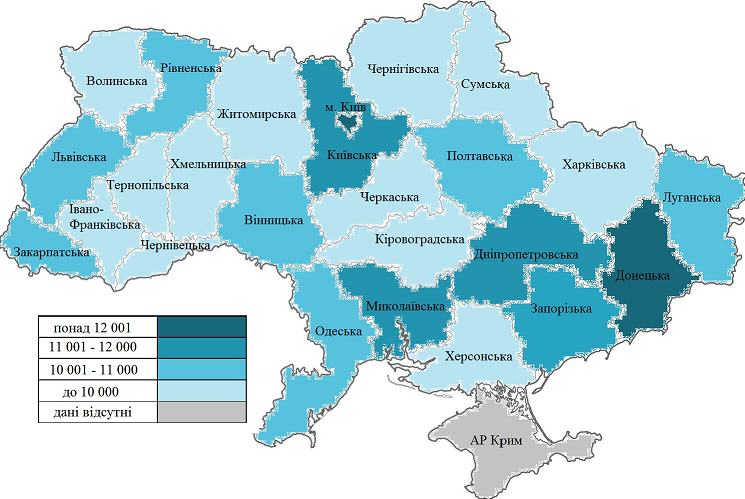 Рис. 2.14. Середня заробітна плата штатних працівників по регіонах України за 2020 рік, грн [7]	Більша частина витрат домогосподарств були споживчими. Споживчі витрати  ̶  це ресурси, котрі направлені на задоволення поточних проблем домогосподарства та його членів. Протягом 2000-2020 років відбувається їх постійне переважання над неспоживчими. Неспоживчі витрати  ̶  це ресурси, котрі затрачаються на купівлю житла, автомобіля, допомогу родичам тощо.Максимальна диспропорція характерна для 2001 року, тоді частка споживчих витрат становила 93,7%. Найнижче для 2008 року  ̶  90%, тобто навіть у даний рік диспропорція значна. Це говорить, що населення свої доходи використовує в основному на забезпечення найелементарніших потреб, що говорить про високий рівень бідності в державі (рис 2.15).Рис. 2.15. Сукупна структура витрат домогосподарств,% [22]	Підтверджує бідність населення України і структура сукупних витрат домогосподарств. За стандартами Європейського Союзу родина, яка витрачає 50% бюджету на продукти харчування, вважається бідною. В 2000 році 64% витрат українців становили продукти харчування та безалкогольні напої, 31% непродовольчі товари та послуги, по 3% алкогольні напої, тютюнові вироби та неспоживчі сукупні витрати (рис 2.16). Рис. 2.16. Структура сукупних витрат домогосподарств в 2000 році, % [22]	В 2020 році частка витрат на продукти харчування та безалкогольні напої становили 47%, 42% непродовольчі товари та послуги, неспоживчі сукупні витрати 9%,  3% алкогольні напої, тютюнові вироби (рис. 2.17). Рис. 2.17. Структура сукупних витрат домогосподарств в 2020 році, % [22]Тобто у 2020 році, порівняно з 2000, характерне покращення в структурі сукупних витрат домогосподарств, а саме зменшення частки продуктів харчування та безалкогольних напоїв. Нажаль, це ще занадто не втішні значення, наприклад у США дані витрати складають близько 7%, у Німеччині  ̶ 12%, а у Великій Британії  ̶  10%. Тому українське населення за даним показником все ще можна вважати бідним, незважаючи на поліпшення структури.	В загальному помітна позитивна динаміка в значеннях доходів та витрат населення протягом 2000-2020 років. Аналізуючи показники можна сказати, що поступово рівень життя в Україні покращується. Така ситуація спостерігалася до початку широкомасштабної війни з Росією.2.3. Типізація регіонів України за рівнем бідності	Бідність є дуже складним явищем і має поряд із соціально-економічним, демографічним ще й регіональний вимір. Оскільки кожен регіон має свою особливість у економічному, соціальному, політичному, географічному становищі, то і рівень бідності, її прояви мають свої відмінності.	Під час вивчення регіональних аспектів бідності важливо виокремити чинники та конкретні показники, котрі найбільше на неї впливають. До них належать: природно-географічні (частка регіону у структурі природно-ресурсного потенціалу, частка земельних ресурсів у структурі природно-ресурсного потенціалу, територіальна різноманітність природно-ресурсного потенціалу, нормативна грошова оцінка 1 га сільськогосподарських угідь);структурно-економічні (валовий регіональний продукт на одну особу, частка промисловості у структурі валової доданої вартості, обсяги реалізованої промислової продукції, рівень диференціації промислового виробництва, частка сільського господарства у структурі валової доданої вартості регіону, валова продукція сільського господарства,  співвідношення між часткою промисловості та сільського господарства у структурі валової доданої вартості, рівень фінансової самостійної, обсяги інвестицій в основний капітал на  одну особу частки зайнятих у промисловості та сільському господарстві, відсоток селянських господарств у виробництві аграрної продукції регіону);соціально-демографічні (природний приріст населення, його густота, частка сільського населення, відсоток осіб пенсійного віку, навантаження на 10 вільних робочих місць, сальдо міграції населення на 1000 осіб [2, с. 70-76].	Для визначення ваги кожного чинника на формування бідності в регіоні використовується кореляційний та факторний аналізи. Згідно кореляційного аналізу найбільший вплив на формування бідності мають:валовий регіональний продукт на одну особу, обсяги реалізованої промислової продукції на одну особу, частка сільського господарства у структурі валової доданої вартості, відсоток зайнятих у сільському господарстві, тип структури регіону, частка сільського населення. Факторний аналіз підтвердив вагомість вище вказаних чинників.	Але крім чинників, котрі впливають на формування бідності, важливо дослідити показники, котрі «презентують бідність». До них можна віднести грошові доходи домогосподарств, частку оплати праці у доходах населення та заробітної плати, частка в доходах від підприємницької чи сільськогосподарської діяльності, середньомісячна заробітна плата, грошові витрати та доходи домогосподарств, споживання різноманітних продуктів харчування тощо.	 Згідно факторного аналізу, використаного в дослідженні М.О. Барановського, найвищим навантаженням характеризуються: наявний дохід на одну особу, частка заробітної плати у структурі доходів населення, середньомісячна заробітна плата, частка робітників, яким нараховується заробітна плата нижча за прожитковий мінімум [2, с. 70-76].	Під час регресійного аналізу здійснювалася оцінка впливу чинників та індикаторів бідності на її формування, глибину та поширення в регіоні. Після проведеного групування, було виокремлено 5 груп регіонів України за бідністю:з дуже високим рівнем бідності:Волинська та Тернопільська;з високою бідністю: Чернігівська, Житомирська, Рівненська, Хмельницька, Вінницька;з рівнем бідності середнім для держави: Полтавська, Кіровоградська, Сумська, Херсонська;з  бідністю нижчою за пересічні по країні значення: Одеська, Миколаївська, Львівська, Івано-Франківська, АР Крим;з низьким рівнем бідності: Дніпропетровська, Донецька, Київська, Запорізька, Харківська, Луганська [2, с. 70-76].	В монографії «Регіональний розвиток в Україні: суспільно-географічна нерівність і поляризація», авторами якої є К. Мезенцев, Г. Підгрушний та Н. Мезенцева, запропонована своя типізація регіонів за рівнем та проявами бідності. Індикаторами бідності визначені: наявні доходи населення, середньомісячна заробітна плата, витрати домогосподарств, депозити населення в банках, забезпеченість автомобілями, тривалість життя, калорійність раціону, обсяг реалізованих послуг на одну особу, кількість людей пенсійного віку. На основі використання  кластерного аналізу виокремлені такі групи регіонів:найнижчий рівень бідності: місто Київ;низький рівень бідності: Київська, Дніпропетровська, Донецька, Запорізька, Харківська, Одеська;порівняно високий рівень бідності: Миколаївська, Львівська, Луганська, Полтавська, АР Крим;високий рівень бідності: Івано-Франківська, Херсонська, Черкаська, Кіровоградська, Волинська, Чернігівська, Сумська, Хмельницька, Житомирська, Вінницька;найвищий рівень бідності: Закарпатська, Чернівецька, Тернопільська [13, с. 120].	В дослідженні «Рівень тіньової економіки України та її вплив на соціальну компоненту економічної безпеки держави» авторства Я.Я. Пушак та М.В. Вінічук до уваги беруться в більшій мірі економічні показники, такі як валовий внутрішній продукт регіону, валовий внутрішній продукт на одну особу, а також враховується успішність проведення соціальної політики та рівня соціальної безпеки. Цими науковцями був застосований кластерний аналіз та виокремлені наступні групи регіонів за бідністю населення:з високою бідністю: Рівненська, Житомирська, Тернопільська, Луганська, Донецька;з середній для держави рівнем бідності: Київська, Кіровоградська, Івано-Франківська, Одеська, Дніпропетровська, Полтавська, Волинська, Сумська, Вінницька, Хмельницька, Херсонська;з низьким рівнем бідності: місто Київ, Закарпатська, Чернігівська, Запорізька, Чернівецька, Миколаївська, Черкаська, Харківська, Львівська [19, с. 85-88].	Проаналізувавши різні підходи до типізації регіонів України за рівнем бідності стає помітним, що це надзвичайно складне явище, котре має великий перелік чинників та індикаторів. Вході опрацювання та аналізу різноманітних наукових праць та статистичної інформації були виділені чотирипоказники, котрі найбільшоб’єктивно презентуютьбідність в регіонах України: наявний дохід у розрахунку на одну особу, частка заробітної плати у структурі доходів населення, середньомісячна заробітна плата, частка робітників, яким нараховується заробітна плата нижча за прожитковий мінімум.На основі їх значень за 2020 рік, які подані в додатку В, був виконаний кластерний аналіз (рис. 2.18). 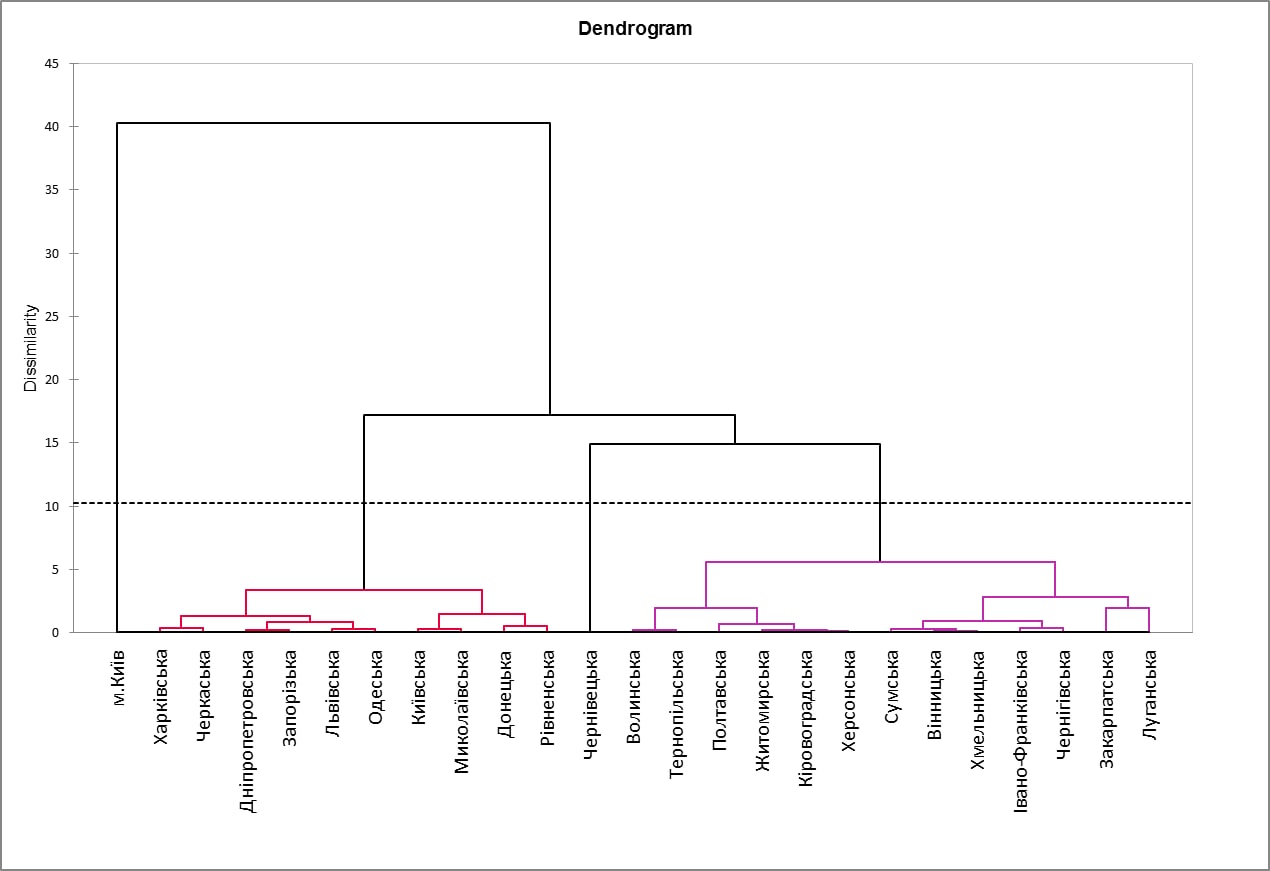 Рис. 2.18. Результати кластеризації областей України за чинниками розвитку бідності в 2020 році [24]	В результаті групування сформовано п’ять кластерів за рівнем бідності:І група – з дуже низькою бідністю: місто Київ;ІІ група – з низькою бідністю: Харківська, Черкаська, Дніпропетровська, Запорізька, Львівська, Одеська;ІІІ група –  з середньою для країни бідністю: Київська, Миколаївська, Донецька, Рівненська;ІV група –   з високою бідністю: Волинська, Тернопільська, Полтавська, Житомирська, Кіровоградська, Херсонська;V група – з дуже високою бідністю: Сумська, Вінницька, Хмельницька, Івано-Франківська, Чернігівська, Закарпатська, Луганська, Чернівецька (рис. 2.19).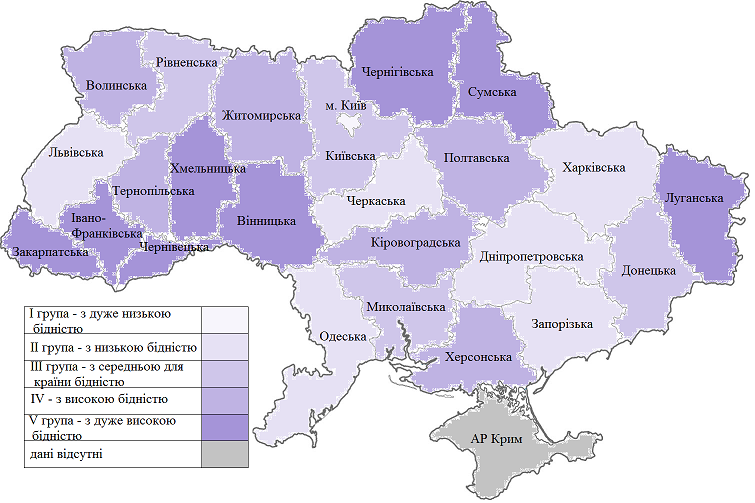 Рис. 2.19. Групування областей України за рівнем бідності  [24]	Найкраща ситуація з рівнем бідності притаманна для Києва та регіонів з малою часткою сільського населення, але значним промисловим виробництвом (Харківська, Дніпропетровська, Запорізька, Одеська, Львівська, Черкаська). Найбільший розвиток бідності притаманний для регіонів з низькою економічною активністю,  аграрною спеціалізацією економіки,  значною часткою сільського населення (Чернігівська, Сумська, Закарпатська, Вінницька, Хмельницька, Івано-Франківська, Чернівецька). Значне погіршення ситуації у Луганській та Донецькій областях пов’язано із війною на їх території, що значно вплинуло на промислове виробництво і призвело до збільшення кількості бідного населення (рис. 2.18).Отже, бідність дуже складне соціально-економічне явище, яке має різноманітні регіональні прояви. Кожна область має свої економічні та демографічні особливості, що впливає на формування бідного населення.2.4. Механізми та заходи подолання бідності населення в Україні	Для кожного суспільства характерне таке соціально-економічне явище, як бідність. Проблема в тому, що остаточно її подолати неможливо. Завжди буде частина населення, яка із-за певних причин на даному етапі розвитку суспільства до якого вона належить буде вважатися бідною. Проте регулювання бідності, зменшення її глибини та проявів можливе.	Для контролю бідності застосовано велику кількість способів, наприклад механічне вирівнювання. Воно полягає у значних видатках з бюджету для підтримання рівня найбільш уразливих соціальних груп. Введення такої системи показало, що це веде до поступового збільшення прірви між населенням і призводить до значних витрат державних фінансів. До того ж така «ведмежа послуга» психологічна не сприятлива для бідного населення, а особливо для його маргінальних груп. В результаті соціальний захист перестає працювати, як його планували використовувати. Для даних осіб він стає основним джерелом заробітку. Тому такі люди не спішать шукати власний заробіток, покращувати власне становище. Саме в даних домогосподарствах формується спадкова бідність. Таких чином бідність поглиблюється, що веде до все більшого її зростання  [10, с. 150]. 	Тому механізми регулювання бідності мають бути більш комплексними. Оскільки бідність є складним та вкрай негативним соціально-економічним явищем, її зниження є ціллю будь якої держави, в тому числі і України. В 2001 році була затверджена перша за часів незалежності «Стратегія подолання бідності». Потреба у складанні плану дій пов’язана з тим, що 90-ті роки ХХ століття були дуже важкими для економіки держави, що сильно проявилося на достатках населення, призвело до його зубожіння [11, с. 85].	Головними напрямками стратегії були:розвиток ринку праці та збільшення частки зайнятого населення;збільшення заробітної плати та загальних доходів від праці;розвиток соціального страхування;створення консолідованої системи адресної соціальної допомоги та соціальних послуг;державна підтримка осіб, які втратили працездатність, людей з обмеженими фізичними можливостями;державна підтримка дітей, що позбавлені батьківського піклування;створення житлових умов для малозабезпеченого прошарку населення;контроль за виконанням та повним дотриманням напрямків подолання бідності  [18].	З роками рівень життя населення покращився, як і ситуація з бідністю Але і нині рівень бідності населення України досить високий. Тому в 2016 році Кабінет Міністрів України схвалив нову «Стратегію подолання бідності».	Метою стратегії являється поступове зниження бідності в державі, створення нових механізмів запобігання її виникнення, усунення соціального розшарування та відчуження. 	Основні напрямки:створення сприятливих умов для трудової діяльності, гідна оплата праці, соціальна підтримка та страхування;надання рівних можливостей населення на отримання послуг соціальної сфери не залежно від місця проживання;забезпечення усунення передумов виникнення бідності та відчуження в соціумі вразливих категорій населення;попередження ризиків розвитку бідності серед населення переміщеного в середині держави  [19].	Головними завданнями держави є створення таких умов за котрих будь-яка особа може себе реалізувати і таким чином забезпечити собі гідне життя. Закордонний досвід демонструє, що розширення доступу всіх верств населення до якісної охорони здоров’я, освіти, налагодження соціальної сфери дозволяє зменшити рівень бідності та запобігти поглибленню розшарування суспільства на бідне та багате, тобто створення значного прошарку середнього класу.	Перекваліфікація, надання рівних можливостей, психологічна підтримка, саме це допоможе бідному населенню реалізувати себе. Демонстрація населенню шляхів виходу із ситуації, що склалася є пріоритетним напрямком соціальної сфери країни.	На саміті ООН у 2015 році схвалені  Цілі сталого розвитку (2015-2030 роки). Згідно них першочерговим завданням міжнародної спільноти є: усунення бар’єрів для розвитку особистості, розбудова соціальної інфраструктури, підвищення рівня життя, зниження бідності та нерівності.	Тобто, українська Стратегія подолання бідності відповідає загальносвітовим тенденціям. Але для України потрібно також розробити власні механізми зменшення бідності. Адже в державі існує диференціація за проявами бідності по регіонах, місці проживання. Також в 2014 році в державі сталася економічна криза, був анексований Крим, розв’язана війна на Донбасі. Все це вносить свої корективи для українських реалій запровадження шляхів впровадження Стратегії подолання бідності [18].	Важливим є контроль за виконанням та дотриманням всіх вимог прописаних в Стратегії. Їх чітке дотримання та якісна реалізація. Тільки за таких умов можливе поліпшення ситуації, розвиток соціальної та економічної сфери, що дозволить регулювати бідність.Висновки до розділу ІІСоціально-економічний та демографічний чинники є одними із найважливіших при формування бідності в державі. Соціально економічні чинники включають такі показники як рівень розвитку економіки, ВВП, мінімальна заробітна плата, прожитковий мінімум. Для України характерне поступове поліпшення показників протягом 2000-2020 років, проте бідність населення ще і досі значна. Вплив поступового економічного зростання є помітним на рівні життя більшої частини населення, але ще й нині є групи осіб, які з певних причин потрапили за межу бідності і їм доволі складно з неї вибратися.Серед демографічних чинників найбільший вплив на формування бідності мають чисельний, віковий склад домогосподарств, їх дохід і витрати. Вони демонструють, що більше ризиків потрапити в категорію бідне населення мають сім’ї з дітьми та не працюючими дорослими. Бідність більш поширена серед жіночого населення, особливо віком 70-80 років. Також значна проблема з рівнем бідності притаманна для сільської місцевості України.Основним видом доходу домогосподарств України є заробітна плата. Впродовж 2000-2020 років її частка у структурі доходів помітно зросла. Позитивним є те, що протягом 2000-2020 років відбулися переважання доходів над витратами, що демонструє поліпшення рівня життя населення. Але більшість витрат домогосподарств України йде на продукти харчування, що за методикою ЄС можна розцінювати як ознаку бідності.В Україні можна виділити п’ять груп областей, які характеризуються різним рівнем бідності населення. Найгостріша ситуація спостерігається у Чернігівській, Сумській, Закарпатській, Вінницькій, Хмельницькій, Івано-Франківській, Чернівецькій та Луганській областях. Це зумовлено особливостями структури економіки цих регіонів, демографічними та розселенськими процесами, зокрема відносно високою часткою сільського населення.Тобто, хоча поліпшення економічних показників держави посприяло підвищенню рівня життя населення, рівень бідності все ще високий. Тому є доцільним детальне дослідження даної проблеми та її регулювання. Хоча повне подолання бідності в державі неможливе, її значне зменшення можна здійснити шляхом удосконалення трудового законодавства, розвитку соціальної допомоги, налагодження ринку праці, створенням нових робочих місць тощо.Розділ IІІ. ВИВЧЕННЯ ПРОБЛЕМАТИКИ БІДНОСТІ НАСЕЛЕННЯ В УКРАЇНІ У ШКІЛЬНОМУ КУРСІ ГЕОГРАФІЇ3.1. Підходи до вивчення бідності населення в шкільному курсі географії	Бідність є важливою проблемою для українського суспільства. Стратегії з подолання бідності борються із явищем котре вже проявилося, усувають наслідки. Важливим аспектом регулювання бідності є і усунення її першопричин. Вивчення бідності на уроках географії в сучасній школі не усуне глобальні економічні та соціальні проблеми, але підвищення розуміння концепту «бідність», розуміння її виникнення, методів уникнення, фінансова грамотність убезпечать підростаюче покоління.	Проблема населення України у тому, що обирає професії котрі не затребувані на ринку праці, неохоче йде на перекваліфікацію. Також низька частка підприємницької діяльності є негативним явищем, адже не створюються нові робочі місця, не пришвидшується економічна діяльність.  І це далеко не всі фактори, які не дозволяють знизити рівень бідності, покращити значно його фінансовий стан.	Для перебудови українського суспільства необхідно ще змалку вчити учнів мислити креативно, не стандартно, вміти аналізувати інформацію, робити висновки, не боятися висловлювати власну думку, вчитися впродовж всього життя та змінювати професію не залежно від віку та статі. Розвиток в даному напрямі дозволить населенню бути більш «рухливими» на ринку праці, що дозволить отримувати гідну заробітну плату та уникати ризиків розвитку бідності.	Особливість географії, як шкільного предмету у тому, що вона значно розвиває світогляд та світосприйняття. Саме дана наука розглядає всі аспекти соціального та економічного життя населення. Тому розвиток всіх необхідних  вмінь та навичок є можливим на уроках географії [15].	Для засвоєння учнями поняття «бідність» та передумов її розвитку в географії існує низка дидактичних прийомів. Як приклад може слугувати звичайна географічна карта, яка наочно продемонструє відмінності у рівні бідності різних регіонів світу чи України. З допомогою вчителя діти навчаться не лише орієнтуватися за картою, але й аналізувати економічні показники та їх зв’язок із рівнем життя населення.	Практичні роботи надають можливість учням самим зібрати та проаналізувати інформацію, створити графіки, діаграми, карти. Такий підхід є набагато дієвішим ніж проста розповідь вчителя, адже учень в пошуках необхідних значень побіжно знайомиться з різними соціально-економічними поняттями та характеристиками територій.	Але найціннішим видом роботи є проектна діяльність та дослідження. В програмі географії всіх класів передбачене дослідження та проектні роботи, в тому числі і під час вивчення бідності. Така діяльність є креативною, саме тут дитина може проявити себе, спробувати щось нове. Проектна діяльність може бути індивідуальною або груповою. При груповому виконанні вагомою перевагою є комунікація між учасниками, що дозволяє навчитися командній роботі, комунікації та знаходження компромісів. Дослідження дають змогу значно розширити світогляд учнів, продемонструвавши їм, стараннями та впертістю можна досягти успіху. 	Також такий вид роботи може навчити учнів фінансовій грамотності. Якщо вчитель грамотно побудує урок, то учні з його допомогою можуть знайти причини, які спричиняють потрапляння домогосподарств за межу бідності та шляхи усунення цих ризиків. Такий підхід навчить їх аналізувати власні доходи та витрати, знаходити вихід із складних ситуацій.	Тож вивчення бідності в шкільному курсі географії має велику цінність для формування у підростаючого покоління розуміння соціально-економічних особливостей свого регіону, держави та світу. Підвищує загальний розвиток особистості, готує до дорослого життя.3.2. Вивчення бідності населення в Україні у 8-9 класахДля того, щоб сформувати в учнів розуміння поняття «бідність», вміння її аналізувати, порівнювати особливості її прояву перш за все необхідно підібрати тему в контексті котрої висвітлення даної тематики найбільш доречне. В курсі географії 8 класу «Україна у світі: природа населення» даній цілі найкраще відповідає розділ ІV «Населення України та світу» тема «Зайнятість населення в світі та в Україні». В межах вивчення даної теми учень має розуміти визначення «трудові ресурси», «економічно активне населення», «зайнятість населення». Усвідомлювати важливість знань про трудові ресурси і зайнятість населення для соціального та економічного розвитку держав. В ході опрацювання цих питань вчитель має продемонструвати дітям, як формується бідність населення, які її регіональні відмінності, як вона проявляється, разом з учнями сформувати шляхи подолання бідності [15]. Такий підхід можна продемонструвати наприкладі розробкиурокуна тему «Проблеми зайнятості населення»:	Мета:навчальна  ̶  сформувати в учнів у явлення про проблеми на ринку праці, навчити розрізняти попит і пропозицію, розуміти причини розриву між ними, аналізувати передумови виникнення бідності і механізми її регулювання;розвивальна  ̶ розвивати пізнавальні здібності, інтерес до соціально-економічних процесів в середині держави, вміння аналізу інформації та на основі її складання висновків;виховна  ̶  виховувати патріотизм, фінансову грамотність.	Обладнання: матеріали дослідження, підручники, карти, статистична інформація.	Тип уроку: формування навичок і вмінь.Хід урокуІ. Перевірка домашнього завдання.Вчитель: На минулих уроках ми з вами познайомилися з такими термінами як «трудові ресурси», «економічно активне населення», «зайнятість населення», «безробіття», «бідність». Поясніть, будь ласка, як ви їх розумієте?Відповіді учнів.ІІ. Актуалізація опорних знань і вмінь учнів.Вчитель: Давайте разом розглянемо колові діаграми у підручнику та карти і спробуємо дати оцінку трудовим ресурсам України. Як ви думаєте, чи у всіх областях України однакова кількість економічно активного населення? в чому причина відмінностей?Відповіді учнів.ІІІ. Вивчення нового матеріалу.Вчитель: Тема сьогоднішнього уроку «Проблеми зайнятості населення». Ми розглянемо основні проблеми українського ринку праці. Проаналізуємо передумови вимкнення бідності в Україні, визначимо її рівень та динаміку.На даному етапі уроку вчитель може скористатися матеріалами дослідження, щоб як найповніше охарактеризувати бідність, її різновиди, динаміку та поширення.ІV. Самостійне застосування учнями отриманих знань.На основі отриманих знань та статистичного матеріалу учні будуть графік динаміки рівня бідності та роблять висновки, де вказують причини даної ситуації, роблять прогнози н майбутнє.V.Підсумок уроку.На даному етапі учні з допомогою вчителя намагаються сформувати власне бачення на механізми зменшення бідності в державі.Розповідають чого вони навчилися на уроці та як ці знання їм знадобляться.VІ. Повідомлення домашнього завдання.	Вдома учні мають за матеріалом підручника та статистичною інформацією розробити карту «Регіони України за рівнем бідності».	На основі даної теми учні навчаться аналізувати, розуміти першопричини та шляхи протидії бідності, що значно розширить їх знання про власну державу.	В програмі географії 9 класу «Україна і світове господарство» для вивчення бідності найдоцільніше застосувати розділ V«Глобальні проблеми людства». Для цієї мети можна використати тему «Проблема подолання
відсталості країн, що розвиваються». Адже для країн даного типу, поряд з низкою економічних та демографічних питань, гостро стоїть і проблема бідності населення. Після опрацювання розділу учень має вміти називати глобальні проблеми людства, наводити приклади регіонів, де вони стоять особливо гостро, характеризувати причини виникнення бідності, як однієї із глобальних проблем людства. Учні мають навчитися вільно висловлювати свою думку щодо глобальних проблем людства, пропонувати шляхи їх подолання [15].Приклад розробки уроку з теми:«Проблема подолання відсталості країн, що розвиваються»	Мета:навчальна  ̶  сформувати в учнів у явлення про країни, що розвиваються, навчити розуміти причини відсталості даних держав та  аналізувати передумови виникнення відсталості країн, що розвиваються, формування в них  високого рівня бідності;розвивальна  ̶ розвивати пізнавальні здібності, інтерес до соціально-економічних процесів в світі, вміння аналізувати інформацію та застосовувати набуті знання;виховна  ̶   виховувати гуманізм, фінансову грамотність.	Обладнання: матеріали дослідження, підручники, карти, статистична інформація.	Тип уроку: засвоєння нових знань.Хід урокуІ. Актуалізація опорних знань учнів.Вчитель: на минулих уроках ви вже ознайомилися із глобальним проблемами людства. Назвіть та охарактеризуйте їх.Відповіді учнів.ІІ. Мотивація навчальної та пізнавальної діяльності	Вчитель: Сьогодні на уроці ми дізнаємося про країни, що розвиваємося та визначимо, які глобальні проблеми для їх характерні.ІІІ. Вивчення нового матеріалуПід час розповіді вчитель знайомить учнів із типологією країн, вказує країни, що розвиваються. Показує їх на карті. Визначає першопричини вимкнення бідності, її прояви в даних державах.ІV.  Закріплення нових знань, умінь та навичок.	На даному етапі можна використати групову роботу. А саме клач поділяється на команди, кожна має підготуватися та розповісти про глобальну проблему (в тому числі і бідність) країн, що розвивається та запропонувати її вирішення.	Таким чином учні більш глибоко та самостійно опрацюють матеріал та зможуть дискутувати, ділитися враженнями.V. Підсумок заняття.Вчитель: Давайте разом підведемо підсумок уроку відповівши а питання: Що я навчився сьогодні на уроці?VI. Домашнє завдання.Підготувати повідомлення про одну з країн, що розвивається (на вибір).	Вивчення в межах програми географії 8 та 9 класу бідності, дозволить учням краще розуміти особливості суспільного та економічного розвитку світу, України чи власного регіону. Продемонструє їм важливість проведення регулюючої політики щодо рівня бідності, научить аналізувати ризик бідності та механізми їх вирішення.3.3. Особливості вивчення бідності населення у старшій школі	В старшій школі учні вже мають загальні явлення про бідність, її причини та поширення. Завдання вчителя розширити та поглибити знання з теми, навчити більш конструктивно аналізувати,  сформувати вміння чітко висловлювати власну позицію. Для старшої школи в Україні характерний поділ програму рівня стандарту та профільну, але не залежно від кількості годин та глибини вивчення географії проблема бідності піднімається.	В 10-му класі вивчається «Географія:регіони та країни».Специфіка даного курсу така, що досліджувати бідність є можливість у будь-якій темі. Адже бідність характерна для всіх регіонів та країн світу. Як приклад застосування теми дослідження на уроках географії можна привести практичну роботу «Порівняння продовольчого кошика жителів країн Західної та Східної Азії» [16].	Тема: Практична робота «Порівняння продовольчого кошика жителів країн Західної та Східної Азії».	Мета:навчальна  ̶ навчити аналізувати влив економіки держави та доходів населення на добробут, пояснювати зв’язок між рівнем бідності та продовольчим кошиком;розвивальна  ̶ розвивати пізнавальні здібності, інтерес до соціально-економічних процесів в світі, вміння аналізувати інформацію та застосовувати набуті знання;виховна  ̶   виховувати гуманізм, фінансову грамотність.	Обладнання: матеріали дослідження, підручники, карти, статистична інформація.	Тип уроку: практичного застосування знань, навичок і умінь.Хід урокуІ. Перевірка домашнього завдання.Вчитель: на минулих уроках ми з вами вивчили країни Азії та описали їх особливості соціально-економічного розвитку. Давайте разом згадаємо субрегіони Азії.Відповіді учнів.ІІ. Актуалізація опорних знань та вмінь.	Вчитель: Сьогодні на уроці вашим завданням буде порівняти продовольчі кошики різних за економічним розвитком та рівнем бідності країн Західної та Східної Азії.Але перш за все нагадайте, які держави входять в їх склад.	Відповіді учнів.	На даному етапі вчитель має роздати статистичний матеріал, продемонструвати приклад його аналізу та разом з учнями визначити правила оформлення звітності про виконану роботу.ІІІ. Самостійне виконання учнями практичного завдання.Під час виконання завдання учні можуть спиратись на Інтернет джерела, служби статистики країн відібраних для аналізу та підручник. Виконання завдання може бути індивідуальним або груповим, залежно від бажання учнів, адже виконання практичної роботи це творчий процес в якому вони мають самі визначати вектор.ІV.  Звіт учнів про виконану роботу.	Після виконаного завдання кожен учень чи група учасників презентують результати дослідження перед класом. Пояснюють як рівень бідності в державі впливає на продовольчий кошик.V. Підсумок заняття.Вчитель: Давайте разом підведемо підсумок уроку відповівши а питання: Що я навчився сьогодні на уроці?VI. Домашнє завдання.	Виконати дослідження: « Рівень бідності країн Азії».	Практичне спрямування уроку дозволить учням більш продуктивно засвоїти знання. На власному аналізі зрозуміти вплив такого складного явища, як бідність населення на його здатність забезпечувати себе всім необхідним.	В курсі географії 11-го класу «Географічний простір Землі» бідність є змога вивчати в темі «Населення України». Учень засвоївши дану тему має вміти самостійно шукати необхідну інформацію, аналізувати  та робити власні висновки, робити оцінку якості життя, динаміки безробіття та рівня бідності [15].Приклад уроку з теми: «Українці на світовому і регіональному ринку праці».	Мета:навчальна  ̶поглибити вміння аналізувати статистичну інформацію, шукати взаємозв’язки між соціально-економічними процесами в державі та їх вплив на ринок праці, формування бідності та знаходження шляхів її регулювання;розвивальна  ̶ розвивати пізнавальні здібності та пошукові, інтерес до соціально-економічних процесів в світі, вміння аналізувати інформацію та застосовувати набуті знання;виховна  ̶   виховувати гуманізм, фінансову грамотність.	Обладнання: матеріали дослідження, підручники, карти, статистична інформація.	Тип уроку: комбінований.Хід урокуІ. Перевірка домашнього завдання.Вчитель: на минулих уроках ви ознайомилися з основними демографічними особливостями України. Охарактеризуйте статево-вікову структуру України.Відповіді учнів.ІІ. Актуалізація опорних знань та вмінь.Вчитель: Давайте разом згадаємо, що таке «ринок праці» та які компоненти його формують. Дайте визначення поняття «бідність».	Відповіді учнів.	На даному етапі вчитель відновити в учнів знання про ринок праці, безробіття, бідність.ІІІ. Вивчення нового матеріалу.	Вчитель охарактеризовує світовий і регіональний ринок праці та місце української робочої сили в ньому. Пояснює, яким чином активація трудової діяльності громадян може привести до зниження бідності в державі. Вказує на шляхи зниження рівня бідності в Україні.ІV. Підсумок заняття.Вчитель: Давайте разом підведемо підсумок уроку відповівши а питання: Що я навчився сьогодні на уроці?V. Домашнє завдання.	Виконати дослідження: «Причини трудової міграції українців».	Засвоєння знань про бідність в 11-му класі дозволить учням значно поглибити свої знання з теми, що в подальшому допоможе їм успішно скласти ЗНО.Висновки до розділу ІІІВивчення бідності в шкільному курсі географії є важливим напрямом підвищення поінформованості суспільства про дану соціально-економічну проблему. Для цього можна використовувати економічні карти, статистичну інформацію, проектну діяльність та самостійні дослідження учнів. Все це дозволить не лише сформувати в учнів цілісне уявлення про «бідність», але й посприяти їх загальному розвитку.В курсі географії 8 класу «Україна у світі: природа населення» вивченню бідності найкраще відповідає розділ ІV «Населення України та світу». В програмі географії 9 класу «Україна і світове господарство» для вивчення бідності найдоцільніше застосувати розділ V«Глобальні проблеми людства».В 10-му класі вивчається «Географія: регіони та країни». Специфіка даного курсу така, що досліджувати бідність є можливість у будь-якій темі. В курсі географії 11-го класу «Географічний простір Землі» бідність є змога вивчати в темі «Населення України».Отже, географія як шкільний предмет має потенціал для інформування суспільства ще з дитячого віку про проблематику бідності в світі та Україні. Що також можна розцінювати як один із способів поступового подолання бідності в державі.ВИСНОВКИЗа результатами проведеного дослідження можна сформувати кілька висновків.1. Бідність  ̶  це поняття, яке характеризує неможливість підтримувати спосіб та рівень життя, котрий властивий певному суспільству на даному етапі його розвитку. Бідність, як соціальне явище в більшій чи меншій мірі притаманне будь- якій державі. Масштаб розвитку бідності на території країни залежить від низки факторів і їх вага досить різна, але з впевненістю можна сказати  ̶ бідність гальмує розвиток економіки, суспільства, культури. Її подолання є важливим кроком для здобуття вищого розвитку, росту ВВП, зростання освіченості населення та разом з тим зменшення злочинності. Нині більшість науковців сходяться на тому, що бідність, це соціокультурне та соціально-економічне явище, яке віддзеркалює стан суспільства, груп людей чи окремих особистостей.2. В соціальній географії розрізняють такі концепції бідності: базових потреб, розширеного вибору та людського розвитку. Дані концепції по- різному трактують поняття та під різним кутом розглядають боротьбу з проблемою. Проте їх об’єднує розуміння потреби зменшення масштабів бідності задля успішного та щасливого існування суспільства.3. Бідність за типами поділяють на: відносну та абсолютну, суб’єктивну та об’єктивну,  застійну та тимчасову. У кожного виду бідності є свої причини виникнення, особливості та методи боротьби, Тому детальне її дослідження є вкрай важливим для розуміння проблеми та її подолання.4. Соціально-економічний та демографічний чинники є одними із найважливіших при формування бідності в державі. 	До соціально-економічних чинників належать рівень розвитку економіки, ВВП, мінімальна заробітна плата, прожитковий мінімум. Для України характерне поступове поліпшення макроекономічних показників, доходів населення, яке тривало до початку війни з Росією. Дана тенденція помітна на рівні життя більшої частини населення, але ще й нині є групи осіб, які з певних причин потрапили за межу бідності і їм доволі складно з неї вибратися.Демографічні чинники  ̶  чисельний, віковий склад домогосподарств, їх дохід і витрати. Вони демонструють, що більше ризиків потрапити в категорію бідне населення мають сім’ї з дітьми та непрацюючими дорослими. Також значна проблема з рівнем бідності притаманна для сільської місцевості України.5. Основний дохід домогосподарств України складає заробітна плата. Впродовж  2000-2020 років її частка у структурі доходів зросла і становить 62 %.Оплата праці мала тенденцію до зростання, особливо стрімко після 2014 року.В 2020 році найбільша заробітна плата була в місті Київ, Донецькій, Дніпропетровській та Миколаївській областях, адже дані регіони є економічно активними з розвиненим промисловим виробництвом. Для областей з аграрною спеціалізацією (Чернігівська, Херсонська, Житомирська тощо) характерні значно менші значення оплати праці. Позитивним є те, що протягом 2000-2020 років відбулися переважання доходів над витратами, що демонструє поліпшення рівня життя населення. Але більшість витрат домогосподарств України йде на продукти харчування, що за методикою ЄС можна розцінювати як ознаку бідності.6. Загалом в Україні можна виділити 5 груп областей за рівнем прояву бідності: І – з дуже низькою бідністю: місто Київ; ІІ – з низькою бідністю: Харківська, Черкаська, Дніпропетровська, Запорізька, Львівська, Одеська; ІІІ –  з середньою для країни бідністю: Київська, Миколаївська, Донецька, Рівненська; ІV –  з високою бідністю: Волинська, Тернопільська, Полтавська, Житомирська, Кіровоградська, Херсонська; V – з дуже високою бідністю: Сумська, Вінницька, Хмельницька, Івано-Франківська, Чернігівська, Закарпатська, Луганська, Чернівецька.7. Українській державі для зменшення бідності необхідно: розвивати ринок праці та соціальне страхування, збільшувати заробітну плату, створювати робочі місця, організувати консолідовану систему адресної соціальної допомоги та соціальних послуг, підтримувати незахищені прошарки населення, створювати побутові умови для збіднілого населення, здійснювати жорсткий контроль за виконанням та повним дотриманням напрямків подолання бідності.	8. Географія як шкільний предмет має потенціал для інформування суспільства ще з дитячого віку про проблематику бідності в світі та Україні. Дослідження на уроках такого складного соціального явища дозволить дітям більше дізнатися про навколишній світ, знайти взаємозв’язки між економічними особливостями та рівнем життя населення, продемонструє їм важливість проведення регулюючої політики щодо рівня бідності, научить аналізувати ризик бідності та механізми їх вирішення.	Для вчителя важливо при розгляді бідності зробити урок максимально інформативним та цікавим. Користуватися не стандартними засобами та способами навчання, активно застосовувати наочний матеріал, можливості Інтернет ресурсів.  Також важливо навчити учнів не боятися шукати вихід із проблемних ситуацій, вільно висловлювати свої думки, працювати в команді.	Цінним вивчення бідності на уроках географії є ще із погляду навчання в дітей фінансової грамотності. Виховання вміння цінувати ресурси та уміти ними мудро користуватися, щоб не потрапити в категорію бідного населення.Отже, хоча поліпшення економічних показників держави посприяло підвищенню рівня життя населення, бідність в Україні не зменшує своїх значень. Тому є доцільним детальне дослідження даної проблеми та її регулювання. Зменшення рівня бідності можна досягти шляхом стабілізації економічної та політичної ситуації, удосконалення трудового законодавства, розвитку соціальної допомоги, налагодження ринку праці, створенням нових робочих місць тощо. СПИСОК ВИКОРИСТАНИХ ДЖЕРЕЛБабак І. М. Бідність в Україні: методологічний аспект. Стратегія розвитку України: соціологія, економіка, право. 2008. № 1/2.
С. 201-204.	Барановський М.О. Регіональні аспекти бідності України. Луцьк:Науковий вісник Волинського національного університету імені Лесі Українки, 2012. С. 70-76.Безробіття населення.  Київ, 2020. URL: http://www.ukrstat.gov.ua/operativ/operativ2006/rp/ean/ean_u/arh_brntp_rik_u.htm (дата звернення: 15.01.2022).Вітер В. Перспективи подолання бідності та зростання добробуту
населення. Київ. 2011.  № 6.  С. 18-26.	Витрати і ресурси домогосподарств. Київ, 2020. URL: http://www.ukrstat.gov.ua/operativ/operativ2018/gdvdg/Arh_vrduB_u.htm (дата звернення: 12.01.2022).Гладун О. Методологічні підходи до визначення критеріїв бідності і
запровадження моніторингу бідності в Україні. Київ: Статистика
України. 1998. № 2. С. 14-18.	Диференціація життєвого рівня населення. Київ, 2020. URL: http://www.ukrstat.gov.ua/operativ/operativ2020/gdvdg/duf/arh_duf_u.htm (дата звернення: 14.01.2022).Євдокимова В. В. Теоретико-методологічні та програмнотехнологічні складові регуляції бідності в Україні: автореф. дис. к. соц. н.: спец. 22.00.01 «Теорія та історія соціології». Запоріжжя, 2010. 16 с. Індекси споживчих цін. Київ, 2020. URL: http://www.ukrstat.gov.ua/operativ/menu/menu_u/cit.htm (дата звернення: 15.01.2022).Коваленко Н. В. Консолідація суспільства як запорука подолання
бідності. Харків: Вид-во ХарРІ НАДУ, 2011. № 2. С. 149-153.Красун А, Турчин Я. Бідність в Україні і шляхи її подолання. Львів: Національний університет «Львівська політехніка», 2008, випуск 20. С. 81-85.	Лібанова Е.М. Бідність населення України:методологія, методика та практика аналізу. Умань: Видавець «Сочінський М.М.», 2020. 456 с.Лібанова Е.М. Демографічні чинники бідності. Київ: Інститутдемографії та соціальних досліджень НАН України. 2009. 184 с.Мезенцев К. В., Підгрушний Г. П., Мезенцева Н. І. Регіональний розвиток в Україні: суспільно-просторова нерівність і поляризація: Монографія. Київ: ДП «Прінт Сервіс», 2014.  132 с.Навчальна програма з географії 5-9 клас. Київ, 2020. URL: https://mon.gov.ua/ua/osvita/zagalna-serednya-osvita/navchalni-programi/navchalni-programi-5-9-klas (дата звернення: 15.01.2022).Навчальна програма з географії (рівень стандарту) 10-11 клас. Київ, 2020. URL: https://mon.gov.ua/ua/osvita/zagalna-serednya-osvita/navchalni-programi/navchalni-programi-dlya-10-11-klasiv (дата звернення:14.01.2022).Приходько І. В. Теоретико-методологічні підходи до визначення
поняття бідності: зб. наук. пр. Київ: «Молодий вчений», 2018.  № 1(1).  С. 528-532Про Стратегію подолання бідності. Київ, 2001. URL: https://ips.ligazakon.net/document/U637_01?an=883 (дата звернення: 11.02.2022).Про схвалення Стратегії подолання бідності. Київ, 2016. URL: http://search.ligazakon.ua/l_doc2.nsf/link1/KR160161.html (дата звернення: 11.02.2022).Пушак Я. Я., М. В. Вінічук Рівень тіньової економіки України та її вплив на соціальну компоненту економічної безпеки держави. Херсон: Науковий вісник Херсонського державного університету : економічні науки. 2017. № 22 (1).  С. 139-143.Статистичний щорічник України. Київ, 2020. URL: http://www.ukrstat.gov.ua/druk/publicat/Arhiv_u/01/Arch_zor_zb.htm (дата звернення: 01.02.2022).Структура сукупних ресурсів. Київ, 2020. URL: http://www.ukrstat.gov.ua/operativ/operativ2007/gdvdg_rik/dvdg_u/str_res2006_u.htm (дата звернення: 12.01.2022).Соціальна географія: Підручник / за ред. Л. Нємець та К. Мезенцева.  Київ: Видавництво «Фенікс», 2019. 304 с.Соціально-демографічні характеристики домогосподарств України(за даними вибіркового обстеження умов життя домогосподарств). Київ, 2020. URL: http://www.ukrstat.gov.ua/operativ/operativ2020/gdvdg/sdhd/Arh_sdhd.htm (дата звернення: 14.01.2022).Топчієв О.Г. Основи суспільної географії: Навчальний посібник. Одеса: Астропринт. 2001. 569 с.Україна у цифрах. Київ, 2020. URL: https://ukrstat.org/uk/druk/publicat/Arhiv_u/01/Arch_ukr_zb.htm (дата звернення: 01.02.2022).Характеристика домогосподарств. Київ, 2020. URL: http://www.ukrstat.gov.ua/operativ/operativ2020/gdvdg/har_dom/arh_har_dom_u.htm (дата звернення: 14.01.2022).Чала Н., Гуменна О., Харламова Г. Нерівність доходів, бідність та суспільний добробут України. Збірник матеріалівтез науково-практичної конференції (з міжнародною участю) «Громадськездоров’я: проблеми та перспективи розвитку. Київ. С. 208-209.Чуприна О. О. Соціальна нерівність і бідність в Україні. Вісник Національної юридичної академії України імені
Ярослава Мудрого. Серія: Економічна теорія та право: зб. наук. пр.  Харків:
Право, 2011.  №2 (5). С. 57-66.	Шеховцова А.Ю. Бідність в Україні як соціальне явище та шляхи її подолання. Київ:Національний університет «Києво-Могилянська академія», 2020. 83 с.ДодаткиДодаток АДинаміка основних соціально показників України протягом 2000-2020 років [7, 9, 21]Додаток БДинаміка основних показників бідності в Україні протягом 2000-2020 років [7, 21]Додаток ВПоказники, що визначають регіональні особливості  бідності населення в Україні, 2020 рік [27]РокиВВП, млрд. дол.Рівень беробіття,%Прожитковий мінімум, грнМінімальна заробітна плата, грнІндекси споживчих цін до грудня попереднього року200031,312,4270118125,820013811,7311118106,1200242,410,334216599,4200350,19,7342205108,2200464,99,2362237112,3200586,17,8423332110,32006107,87,4472400111,62007142,86,9532460116,620081806,9626605122,32009117,29,6701744112,32010136,48,9875922109,12011163,28,79531004104,62012175,88,21095113499,82013183,37,811761218100,52014131,89,711761218124,9201590,69,513301278143,3201693,49,715441600112,42017112,29,917003200113,72018130,89,118533723109,82019145,18,620274173104,12020155,69,921184723105,0РокиРівень безробіття, %Глибина бідності,%Рівень бідності, %Межа бідності, грн200012,423,828,8156200111,723,728,6176200210,323,828,326720039,723,628,031520049,223,827,532020057,823,727,334020067,423,827,136520076,923,828,143020086,923,127,352620099,623,427,077820108,922,226,483520118,722,224,194420128,221,224,3110820137,821,225,5112520149,722,525,8116020159,523,126,5123520169,723,326,7124520179,923,527,9125020189,12127,0160420198,620,127,6174520209,920,127,21845Наявний дохід у розрахунку на одну особу, грнЧастка заробітної плати у структурі доходів населення, %Середньомісячна заробітна плата, грнЧастка робітників, яким нараховується заробітна плата нижча за прожитковий мінімум, %Автономна Республіка Крим----Вінницька7069153,3102970,7Волинська5660345,792566,6Дніпропетровська9208359,0116814,3Донецька4166259,4126473,4Житомирська6718754,595715,0Закарпатська5107338,0101931,6Запорізька8194959,0115563,3Івано-Франківська6027647,599800,1Київська7926365,8118870,8Кіровоградська6347255,196034,1Луганська2671451,6101821,0Львівська7115061,7102994,8Миколаївська6828960,8114141,2Одеська8016466,4103364,5Полтавська7754750,1108193,7Рівненська5881464,8102543,0Сумська7111753,997852,1Тернопільська5557048,093845,2Харківська7321863,799681,6Херсонська6307355,193543,0Хмельницька6482453,598720,7Черкаська6425460,197973,2Чернівецька5387543,9916613,5Чернігівська6493348,493281,8м.Київ17930269,9170861,0м.Севастополь----